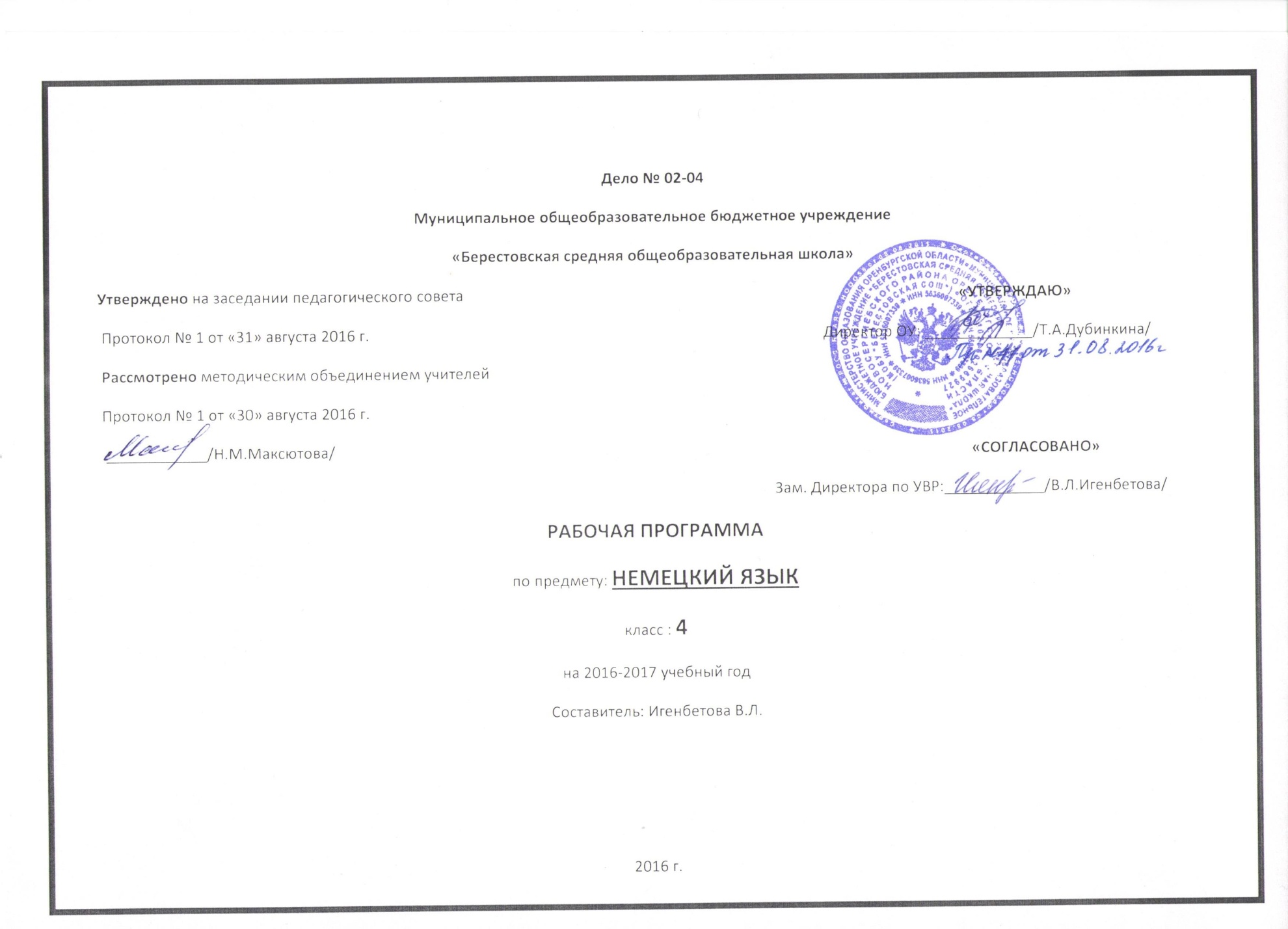 Пояснительная записка Основными нормативными документами, определяющими содержание данной рабочей программы,   являются:  Закон «Об образовании в Р.Ф.»  Приказ Минобразования и науки РФ «Об утверждении федерального перечня учебников, рекомендованных к использованию в образовательном процессе»;  Стандарт начального общего образования по немецкому языку.  Федеральный компонент государственный образовательный стандарт основного общего образования по немецкому языку;  Программа курса «Немецкий язык» для 2-4 классов (базовый уровень), рекомендованная Минобразования и науки РФ. Авторы И.Л. Бим, Л.И. Рыжова  Учебный план школы. Учебники: Основанием для разработки данной рабочей программы послужила завершенная предметная линия учебников «Немецкий язык» для 2–4 классов общеобразовательных учреждений, авторы: И. Л. Бим, Л. И. Рыжова, Л. М. Фомичева и др.. Рабочая программа ориентирована на использование учебно-методического комплекта «Немецкий язык» «Deutsch. Schritte» для 4  класса общеобразовательных учреждений.
В состав УМК входит
       «Первые шаги». Учебник по немецкому языку для 4 класса общеобразовательных учреждений. Бим И.Л. М., Просвещение 2013 г.
        две рабочие тетради на печатной основе;
        МР3;
        книга для учителя.В программе нашли отражение тенденции в развитии общего образования на его первой ступени, которые закреплены в федеральном государственном образовательном стандарте начального образования и прежде всего следующие:личностно ориентированный, деятельностный, продуктивный характер обучения;значительно больше внимания развитию уже в начальной школе общеучебных умений и универсальных учебных действий.Изучение немецкого языка в 4 классе направлено на достижение следующих целей:Цели курсаИнтегративная цель обучения немецкому языку младших школьников включает развитие у учащихся начальной школы коммуникативной компетенции на элементарном уровне в четырёх основных видах речевой деятельности: аудировании, говорении, чтении и письме.Изучение немецкого языка в начальной школе имеет следующие цели:•        учебные (формирование коммуникативной компетенции элементарного уровня в устных (аудирование и говорение) и письменных (чтение и письмо) видах речевой деятельности);        образовательные (приобщение учащихся к новому социальному опыту с использованием немецкого языка: знакомство младших школьников с миром зарубежных сверстников, с зарубежным детским фольклором и доступными образцами
художественной литературы; воспитание дружелюбного отношения к представителям других стран, расширение кругозора и развитие межкультурных представлений);развивающие (развитие интеллектуальных функций и универсальных учебных умений младших школьников, повышение их речевых возможностей, укрепление учебной мотивации в изучении немецкого языка и расширение познавательных интересов);воспитательные (воспитание нравственных качеств личности младшего школьника, волевой саморегуляции, толерантного отношения и уважения к представителям иных культур, ответственного отношения к учёбе и порученному делу, чувства патриотизма).Общая характеристика учебного предметаИностранный язык — один из важных учебных предметов в системе подготовки современного младшего школьника в условиях поликультурного и многоязычного мира. Наряду с русским языком и литературным чтением он формирует коммуникативную культуру школьника, способствует его общему речевому развитию, расширению кругозора и воспитанию. Изучение иностранного языка и в том числе немецкого способствует приобщению школьников к культуре другого народа и вместе с тем осознанию себя как носителей культуры и духовных ценностей своего народа и соответственно осознанию своей национальной идентичности. Изучение немецкого языка в начальной школе носит активный, деятельностный характер, и это соответствует возрастным особенностям младшего школьника, для которого активное взаимодействие с окружающим миром является естественной формой познания.С учётом поставленных учебных, образовательных, воспитательных и развивающих целей изучения предмета «Иностранный язык» в начальной школе формулируются следующие задачи:•        формировать у младших школьников отношение к иностранному языку как средству межличностного и межкультурного общения на основе взаимопонимания с теми, кто говорит и пишет на изучаемом языке, а также как средству познавательной деятельности через устное общение, чтение, слушание и письменную речь;расширять лингвистический кругозор младших школьников; развивать элементарные лингвистические представления, доступные младшим школьникам и необходимые для овладения устной и письменной речью на иностранном языке на элементарном уровне;обеспечить коммуникативно-психологическую адаптацию младших школьников к новому языковому миру для преодоления в дальнейшем психологического барьера и использования иностранного языка как средства общения;развивать личностные качеств младшего школьника, его внимание, мышление, память и воображение в процессе участия в моделируемых ситуациях общения, ролевых играх; в ходе овладения языковым материалом;развивать эмоциональную сферу детей в процессе обучающих игр, учебных спектаклей с использованием иностранного языка;приобщать младших школьников к новому социальному опыту за счёт проигрывания на иностранном языке различных ролей в игровых ситуациях, типичных для семейного, бытового, учебного общения;« обучать учащихся начальной школы универсальным познавательным стратегиям и способам работы с компонентами учебно-методического комплекта, мультимедийным приложением, учебной информацией в сети Интернет, символико-графической репрезентацией знаний, а также учебному сотрудничеству.Место предмета в учебном планеПрограмма по немецкому языку рассчитана на 204 ч за курс начальной школы, таким образом,  68 ч приходится на изучение в 4 классе.  Рабочая программа оставлена  на 68 ч.Личностные, метапредметные и предметные результатыПредставленная программа обеспечивает достижение личностных, метапредметных и предметных результатов. 
Личностные результаты:освоение социальной роли обучающегося, развитие мотивов учебной деятельности и формирование личностного смысла учения;развитие самостоятельности и личной ответственности за свои поступки, в том числе в процессе учения;формирование целостного, социально ориентированного взгляда на мир в его органичном единстве и разнообразии природы, народов, культур и религий;овладение начальными навыками адаптации в динамично изменяющемся и развивающемся мире;формирование основ российской гражданской идентичности, чувства гордости за свою Родину, российский народ и историю России, осознание своей этнической и национальной принадлежности;  формирование  ценностей многонационального российского общества; становление гуманистических и демократических ценностных ориентации;формирование уважительного отношения к иному мнению, истории и культуре других народов;формирование эстетических потребностей, ценностей и чувств;развитие этических чувств, доброжелательности и эмоционально-нравственной отзывчивости, понимания и сопереживания чувствам других людей; развитие навыков сотрудничества со взрослыми и сверстниками в разных социальных ситуациях, умения не создавать конфликтов и находить выходы из спорных ситуаций;формирование установки на безопасный, здоровый образ жизни, наличие мотивации к творческому труду, работе на результат, бережному отношению к материальным и духовным ценностям.Метапредметные результаты:овладение способностью принимать и сохранять цели и задачи учебной деятельности, поиска средств её осуществления;освоение способов решения проблем творческого и поискового характера;формирование умения планировать, контролировать и оценивать учебные действия в соответствии с поставленной задачей и условиями её реализации; определять наиболее эффективные способы достижения результата;формирование умения понимать причины успеха/неуспеха учебной деятельности и способности конструктивно действовать даже в ситуациях неуспеха;освоение начальных форм рефлексии (самоконтроля, самоанализа, саморегуляции, самооценки);использование знаково-символических средств представления информации для создания моделей изучаемых объектов и процессов, схем решения учебных и практических задач;активное использование речевых средств и средств информационных и коммуникационных технологий (далее — ИКТ) для решения коммуникативных и познавательных задач;» использование различных способов поиска (в справочных источниках и открытом учебном информационном пространстве сети Интернет), сбора, анализа и интерпретации информации в соответствии с коммуникативными и познавательными задачами и технологиями обучения;•        овладение навыками смыслового чтения текстов различных стилей и жанров в соответствии с целями и задачами обучения на доступном младшим школьникам уровне; осознанное построение речевого высказывания в соответствии с задачами коммуникации и составление текстов в устной и письменной форме с учётом возможностей младших школьников; овладение логическими действиями сравнения, анализа, синтеза, обобщения, установления аналогий и причинноследственных связей, построения рассуждений, отнесения к известным понятиям;готовность слушать собеседника и вести диалог; готовность признавать возможность существования различных точек зрения и права каждого иметь свою; излагать своё мнение и аргументировать свою точку зрения и оценку событий;умение работать в группе и определять общую цель и пути её достижения; умение договариваться о распределении функций и ролей в совместной деятельности; осуществлять взаимный контроль в совместной деятельности, адекватно оценивать собственное поведение и поведение окружающих;готовность конструктивно разрешать конфликты посредством учёта интересов сторон и сотрудничества; овладение базовыми предметными и межпредметными понятиями, отражающими существенные связи и отношения между объектами и процессами;•        умение работать в материальной и информационной среде начального общего образования (в том числе с учебными моделями).Предметные результаты: А. В коммуникативной сфере: языковые представления и навыки (фонетические, орфографические, лексические и грамматические);говорение (элементарный диалог этикетного характера, диалог в доступных ребёнку типичных ситуациях, диалог с вопросами и побуждением к действию, монологические высказывания с описаниями себя, семьи и других людей, предметов, картинок и персонажей);аудирование (понимание на слух речи учителя и других учащихся, восприятие основного содержания несложных аудиотекстов и видеофрагментов на знакомом учащимся языковом материале);чтение (восприятие текстов с разной глубиной понимания ограниченного объёма, соответствующих изученному тематическому материалу и интересам учащихся с соблюдением правил чтения и осмысленного интонирования); письмо (техника написания букв и соблюдение орфографических правил, опора на образец, письменное заполнение пропусков и форм, подписи под предметами и явлениями, поздравительные открытки, личное письмо ограниченного объёма); социокультурная осведомлённость (немецкоговорящие страны, литературные персонажи, сказки народов мира, детский фольклор, песни, нормы поведения, правила вежливости и речевой этикет).Б. В познавательной сфере:•         формирование элементарных системных языковых представлений об изучаемом языке (звукобуквенный состав, слова и словосочетания, утвердительные, вопросительные и отрицательные предложения, порядок слов, служебные слова и грамматические словоформы);•        умение выполнять задания по усвоенному образцу, включая составление собственных диалогических и монологических высказываний по изученной тематике;•        перенос умений работы с русскоязычным текстом на задания с текстом на немецком языке, предполагающие прогнозирование содержания текста по заголовку и изображениям, выражение своего отношения к прочитанному, дополнение содержания текста собственными идеями в элементарных предложениях;умение использовать учебно-справочный материал в виде словарей, таблиц и схем для выполнения заданий разного типа;осуществлять самооценку выполненных учебных заданий и подводить итоги усвоенным знаниям на основе заданий для самоконтроля.В. В ценностно-ориентационной сфере:восприятие языка как общечеловеческой ценности, обеспечивающей познание, передачу информации, выражение эмоций, отношений и взаимодействия с другими людьми;ознакомление с доступными возрасту культурными ценностями других народов и своей страны, известными героями, важными событиями, популярными произведениями, а также нормами жизни;перспектива использования изучаемого языка для контактов с представителями иной культуры, возможность рассказать друзьям о новых знаниях, полученных с помощью иностранного языка, вероятность применения начальных знаний иностранного языка в зарубежных турах с родными.Г. В эстетической сфере:знакомство с образцами родной и зарубежной детской литературы, поэзии, фольклора и народного литературногоформирование эстетического вкуса в восприятии фрагментов родной и зарубежной детской литературы, стихов, песен и иллюстраций;развитие эстетической оценки образцов родной и зарубежной детской литературы, стихов и песен, фольклора и изображений на основе образцов для сравнения.Д. В трудовой сфере:умение сохранять цели познавательной деятельности и следовать её задачам при усвоении программного учебного материала и в самостоятельном учении;готовность пользоваться доступными возрасту современными учебными технологиями, включая ИКТ, для повышения эффективности своего учебного труда;начальный опыт использования вспомогательной и справочной литературы для самостоятельного поиска недостающей информации, ответа на вопросы и выполнения учебных заданий.Содержание курса. Основные содержательные линии.В курсе немецкого языка можно выделить следующие содержательные линии:•        коммуникативные умения в основных видах речевой деятельности: аудировании, говорении, чтении и письме;•         языковые навыки пользования лексическими, грамматическими, фонетическими и орфографическими средствами языка;социокультурная осведомлённость и умения межкультурного общения;общеучебные и специальные учебные умения, универсальные учебные действия.Основной содержательной линией из четырёх перечисленных являются коммуникативные умения, которые представляют собой результат овладения немецким языком на данном этапе обучения. Формирование коммуникативных умений предполагает овладение языковыми средствами, а также навыками оперирования ими в процессе общения в устной и письменной форме. Таким образом, языковые навыки представляют собой часть названных сложных коммуникативных умений. Формирование коммуникативной компетенции так же неразрывно связано с социокультурной осведомлённостью младших школьников и с овладением учебными умениями. Все указанные содержательные линии находятся в тесной взаимосвязи, и отсутствие одной из них нарушает единство учебного предмета «Иностранный язык». Обучение перечисленным видам речевой деятельности происходит во взаимосвязи. Однако наблюдается некоторое устное опережение, вызванное объективными причинами: овладение письменными формами общения (чтением и письмом), связанное с необходимостью формирования техники чтения и техники письма, происходит более медленно. Поэтому темпы овладения разными видами речевой деятельности уравниваются только к концу обучения в начальной школе.Предметное содержание речиПредметное содержание устной и письменной речи соответствует образовательным и воспитательным целям, а также интересам и возрастным особенностям младших школьников и включает следующие темы:Знакомство. С одноклассниками, учителем, персонажем детских произведений: имя, возраст. Приветствие, прощание (с использованием типичных фраз речевого этикета).Я и моя семья. Члены семьи, их имена, возраст, внешность, черты характера, увлечения/хобби. Мой день (распорядок дня, домашние обязанности). Покупки в магазине: одежда, обувь, основные продукты питания. Любимая еда. Семейные праздники: день рождения, Новый год/Рождество. Подарки.Мир моих увлечений. Мои любимые занятия. Виды спорта и спортивные игры. Мои любимые сказки. Выходной день {в зоопарке, цирке), каникулы.Я и мои друзья. Имя, возраст, внешность, характер, увлечения/хобби. Совместные занятия. Письмо зарубежному другу. Любимое домашнее животное: имя, возраст, цвет, раз мер, характер, что умеет делать.Моя школа. Классная комната, учебные предметы, школьные принадлежности. Учебные занятия на уроках.Мир вокруг меня. Мой дом/квартира/комната: названия комнат, их размер, предметы мебели и интерьера. Природа. Дикие и домашние животные. Любимое время года. Погода.Страна/страны изучаемого языка и родная страна. Общие сведения: название, столица. Литературные персонажи популярных книг моих сверстников (имена героев книг, черты характера). Небольшие произведения детского фольклора на немецком языке (рифмовки, стихи, песни, сказки).Некоторые формы речевого и неречевого этикета стран изучаемого языка в ряде ситуаций общения (в школе, во время совместной игры, в магазине).Коммуникативные умения по видам речевой деятельностиВ русле говорения1.        Диалогическая форма
Уметь вести:•        этикетные диалоги в типичных ситуациях бытового, учебно-трудового и межкультурного общения;•        диалог-расспрос (запрос информации и ответ на него); » диалог-побуждение к действию.2.        Монологическая форма
Уметь пользоваться:•        основными коммуникативными типами речи: описание, сообщение, рассказ, характеристика (персонажей).В русле аудирования Воспринимать на слух и понимать:речь учителя и одноклассников в процессе общения на уроке;небольшие доступные тексты в аудиозаписи, построен ные на изученном языковом материале.В русле чтения Читать:вслух небольшие тексты, построенные на изученном языковом материале;про себя и понимать тексты, содержащие как изученный языковой материал, так и отдельные новые слова, находить в тексте необходимую информацию (имена персонажей, где происходит действие и т. д.).В русле письмаВладеть:техникой письма (графикой, каллиграфией, орфографией);основами письменной речи: писать с опорой на образец поздравление с праздником, короткое личное письмо.Языковые средства и навыки пользования ими•        Графика, каллиграфия, орфография. Все буквы немецкого алфавита. Звукобуквенные соответствия. Основные буквосочетания. Основные правила чтения и орфографии. Написание наиболее употребительных слов, вошедших в активный словарь.Фонетическая сторона речи. Все звуки немецкого языка. Нормы произношения звуков немецкого языка (долгота и краткость гласных, оглушение звонких согласных в конце слога или слова, отсутствие смягчения согласных перед гласными). Дифтонги. Ударение в изолированном слове, фразе. Отсутствие ударения на служебных словах (артиклях, союзах, предлогах). Членение предложения на смысловые группы. Ритмико-интонационные особенности повествовательного, побудительного и вопросительного предложений. Интонация перечисления.Лексическая сторона речи. Лексические единицы, обслуживающие ситуации общения в пределах тематики начальной школы, в объёме 500 лексических единиц для двустороннего (рецептивного и продуктивного) усвоения. Простейшие устойчивые словосочетания, оценочная лексика и речевые клише как элементы речевого этикета, отражающие культуру немецкоговорящих стран. Интернациональные слова (das Kino, die Fabrik). Начальные представления о способах словообразования: суффиксация (-er, -in, -chen, -lein, -tion, -ist); словосложение (das Lehrbuch); конверсия (das Lesen,die Kälte).Грамматическая сторона речи. Основные коммуникативные типы предложений: повествовательное,  побудительное, вопросительное. Вопросительное предложение с вопросительным словом и без него. Вопросительные слова wer, was, wie, warum, wo, wohin, wann. Порядок слов в предло жении. Утвердительные и отрицательные предложения. Прос тое предложение с простым глагольным сказуемым (Wir lesen gem.), составным именным сказуемым (Meine Familie ist groß.) и составным глагольным сказуемым (Ich lerne Deutsch sprechen.). Безличные предложения (Es ist kalt. Es schneit). Побудительные предложения (Hilf mir bitte/). Предложения с оборотом Es gibt... .Простые распространённые предложения. Предложения с однородными членами. Сложносочинённые предложения с союзами und, aber.Грамматические формы изъявительного наклонения: Präsens, Futur, Präteritum, Perfekt. Слабые и сильные глаго 
лы. Вспомогательные глаголы haben, sein, werden. Глагол связка sein. Модальные глаголы können, wollen, müssen, sollen. Неопределённая форма глагола (Infinitiv).Существительные в единственном и множественном числе с определённым/неопределённым и нулевым артиклем. Склонение существительных.Прилагательные в положительной, сравнительной и превосходной степени, образованные по правилам и исключения.Местоимения: личные, притяжательные и указательные (ich, du, er, mein, dieser, jener). Отрицательное местоимение kein.Наречия времени: heute, oft, nie, schnell и др. Наречия, образующие степени сравнения не по правилам: gut, viel, gern.Количественные числительные (до 100), порядковые числительные (до 30).Наиболее употребительные предлоги: in, an, auf, hinter neben, mit, über, unter, nach, zwischen, vor.Социокультурная осведомленностьВ процессе обучения немецкому языку в начальной школе учащиеся знакомятся: с названиями стран изучаемого языка; некоторыми литературными персонажами популярных детских произведений; сюжетами некоторых популярных сказок, а также небольшими произведениями детского фольклора (стихи, песни) на немецком языке; элементарными формами речевого и неречевого поведения, принятого в странах изучаемого языка.СПЕЦИАЛЬНЫЕ УЧЕБНЫЕ УМЕНИЯМладшие школьники овладевают следующими специальными (предметными) учебными умениями и навыками:пользоваться двуязычным словарём учебника (в том числе транскрипцией);пользоваться справочным материалом, представленным в виде таблиц, схем, правил;  вести словарь (словарную тетрадь);систематизировать слова, например по тематическому принципу;пользоваться языковой догадкой, например при опознавании интернационализмов;делать обобщения на основе структурно-функциональных схем простого предложения;опознавать грамматические явления, отсутствующие в родном языке, например артикли.Общеучебные умения и универсальные учебные действия В процессе изучения курса «Иностранный язык» младшие школьники:совершенствуют приёмы работы с текстом, опираясь на умения, приобретённые на уроках родного языка (прогнозировать содержание текста по заголовку, данным к тексту рисункам, списывать текст, выписывать отдельные слова и предложения из текста и т. п.);овладевают более разнообразными приёмами раскрытия значения слова, используя словообразовательные элементы; синонимы, антонимы; контекст;совершенствуют общеречевые коммуникативные умения, например начинать и завершать разговор, используя речевые клише; поддерживать беседу, задавая вопросы и переспрашивая;учатся совершать самонаблюдение, самоконтроль, самооценку;учатся самостоятельно выполнять задания с использованием компьютера (при наличии мультимедийного приложения).Общеучебные и специальные учебные умения, а также социокультурная осведомлённость приобретаются учащимися в процессе формирования коммуникативных умений в основных видах речевой деятельности. Поэтому они не выделяются отдельно в тематическом планировании.ТЕМАТИЧЕСКОЕ ПЛАНИРОВАНИЕ. 4 КЛАСС (68 ч)Календарно-тематическое планированиеУчебно - методический комплекс:Рабочая программа обеспечивает компонентами УМК  «Немецкий язык» авторов И.Л. Бим и др.Учебник «Немецкий язык» ( в двух частях). Две рабочие  тетради: Arbeitsbuch A,  Arbeitsbuch В, которые с оотносятся с соответствующими частями учебника.Книга для учителя, в которую входят тематическое планирование и методические рекомендации. В приложении к ней даются:Перечень схем речевых образцов ( типовых предложений) с примерами, который можно копировать и использовать как раздаточный материал.Итоговый тест за первые три года обучения.Аудионосители.Демонстрационные пособияАлфавит (настенная таблица).Касса букв и буквосочетаний.Грамматические таблицы к основным разделам грамматического материала, содержащегося в примерных программах начального образования по иностранному языку.Карты на иностранном языке:Географическая карта стран изучаемого языка.Географическая карт а Европы.Плакаты по немецкоговорящим странам. Список литературы.Федеральный государственный образовательный стандарт начального общего образования // Вестник образования. – 2010.-№3Примерные программы по учебным предметам. Начальная школа. В 2 ч. Ч. 2. -3-е изд., перераб. – М.: Просвещение, 2010. – ( Серия «Стандарты второго поколения»).Бим И.Л., Рыжова Л.И. УМК «Немецкий язык. Первые шаги» для 4 класса. В 2 ч. – М.: Просвещение, 2010.СодержаниеНазваниеНазваниеХарактеристика основных видовХарактеристика основных видовСодержаниепараграфа/блокапараграфа/блокадеятельности учащихсядеятельности учащихсяМоя школа (начало учеб-• Воспринимать на слух и понимать небольшое• Воспринимать на слух и понимать небольшоеного года в России и Гер-сообщение (приветствие героев учебника).сообщение (приветствие героев учебника).мании. Школьные принад-Wir wissen undWir wissen und* Рассказывать о некоторых персонажах из учеб-* Рассказывать о некоторых персонажах из учеб-лежности)können schonkönnen schonника для 3 класса.ника для 3 класса.vieles. Oder?vieles. Oder?» Спрягать известные глаголы.» Спрягать известные глаголы.(Повторительный(Повторительный* Составлять рассказ, используя известные струк-* Составлять рассказ, используя известные струк-курс)курс)турно-функциональные схемы (речевые образцы) втурно-функциональные схемы (речевые образцы) в(6 ч)(6 ч)качестве опор.качестве опор.1. Was können wir1. Was können wirliber unsereliber unsereFreunde erzählen?(1 ч)Freunde erzählen?(1 ч)Я и моя семья (члены2. Was konnen wir2. Was konnen wir• Воспроизводить наизусть знакомые рифмовки,• Воспроизводить наизусть знакомые рифмовки,семьи)über uns selbstüber uns selbstсоблюдая нормы произношения звуков немецкогособлюдая нормы произношения звуков немецкогоerzählen?erzählen?языка и интонации в целом.языка и интонации в целом.Я и мои друзья (имя,(1 ч)(1 ч)• Воспроизводить спряжение сильных глаголов с• Воспроизводить спряжение сильных глаголов свозраст, внешность, харак-корневой гласной „е".корневой гласной „е".тер, увлечения/хобби)* Рассказывать о себе и своей семье.* Рассказывать о себе и своей семье.3. Was können wir über den Schulanfang erzählen? (2 ч)3. Was können wir über den Schulanfang erzählen? (2 ч)• Рассказывать о начале учебного года в России. • Правильно употреблять артикли перед именами существительными. Составлять предложения с использованием неопределённого, определённого артикля и без артикля. * Читать предложения с пропусками, вставляя необходимую информацию о школе в Германии. • Воспринимать на слух и понимать диалог. * Воспринимать на слух и читать вполголоса диалог за диктором. * Читать диалог по ролям.• Рассказывать о начале учебного года в России. • Правильно употреблять артикли перед именами существительными. Составлять предложения с использованием неопределённого, определённого артикля и без артикля. * Читать предложения с пропусками, вставляя необходимую информацию о школе в Германии. • Воспринимать на слух и понимать диалог. * Воспринимать на слух и читать вполголоса диалог за диктором. * Читать диалог по ролям.••4. Wir prüfen uns selbst(1 ч)5. Lesen macht Spaß(1 ч)4. Wir prüfen uns selbst(1 ч)5. Lesen macht Spaß(1 ч)• Читать и понимать текст, содержащий как изученный языковой материал, так и отдельные новые слова. • Пользоваться плашками с новыми словами, а также находить незнакомые слова в двуязычном словаре учебника.• Читать и понимать текст, содержащий как изученный языковой материал, так и отдельные новые слова. • Пользоваться плашками с новыми словами, а также находить незнакомые слова в двуязычном словаре учебника.СодержаниеСодержаниеНазвание параграфа/блокаНазвание параграфа/блокаХарактеристика основных видов деятельности учащихсяХарактеристика основных видов деятельности учащихся• Рассматривать изображение нового персонажа учебника для 4 класса — маленькой ведьмы Лили, воспринимать на слух информацию о новом персонаже. • Давать свою оценку новому персонажу.• Рассматривать изображение нового персонажа учебника для 4 класса — маленькой ведьмы Лили, воспринимать на слух информацию о новом персонаже. • Давать свою оценку новому персонажу.Жизнь в городе или селе (природа летом. Любимое время года. Овощи, фрукты. Каникулы Сабины у бабушки в деревне. Школьные   каникулы   в Германии и России. Любимые   животные  детей. Как школьники празднуют свой день рождения летом)Страна изучаемого языка и родная страна. Небольшие произведения детского фольклора наЖизнь в городе или селе (природа летом. Любимое время года. Овощи, фрукты. Каникулы Сабины у бабушки в деревне. Школьные   каникулы   в Германии и России. Любимые   животные  детей. Как школьники празднуют свой день рождения летом)Страна изучаемого языка и родная страна. Небольшие произведения детского фольклора наI Wie war es im Sommer? (12 ч)1. Was machen unsere deutschen Freunde gewohn-lich in den Sommerferien?(1 ч)I Wie war es im Sommer? (12 ч)1. Was machen unsere deutschen Freunde gewohn-lich in den Sommerferien?(1 ч)* Употреблять в речи лексику по теме «Лето». » Описывать картинку с изображением летнего пейзажа. « Читать с полным пониманием текст, используя перевод на плашке и пользуясь двуязычным словарём учебника. • Читать в группах и понимать небольшие по объёму тексты. • Обмениваться информацией по содержанию прочитанных текстов. * Вписывать недостающие буквы и слова в тексты с пропусками. • Составлять предложения с помощью слов и словосочетаний по теме, соблюдая правильный порядок слов.* Употреблять в речи лексику по теме «Лето». » Описывать картинку с изображением летнего пейзажа. « Читать с полным пониманием текст, используя перевод на плашке и пользуясь двуязычным словарём учебника. • Читать в группах и понимать небольшие по объёму тексты. • Обмениваться информацией по содержанию прочитанных текстов. * Вписывать недостающие буквы и слова в тексты с пропусками. • Составлять предложения с помощью слов и словосочетаний по теме, соблюдая правильный порядок слов.немецком языке (риф-2. Hier ist noch ein2. Hier ist noch ein* Употреблять в речи лексику по подтеме.* Употреблять в речи лексику по подтеме.мовки, стихи, песни, сказ-SommerbriefSommerbrief• Вписывать в слова пропущенные буквы.• Вписывать в слова пропущенные буквы.ки)(1 ч)(1 ч)• Подбирать по смыслу глаголы к именам сущест-• Подбирать по смыслу глаголы к именам сущест-вительным, составляя словосочетания.вительным, составляя словосочетания.• Прогнозировать содержание текста по картинке.• Прогнозировать содержание текста по картинке.• Воспринимать на слух и понимать текст пись-• Воспринимать на слух и понимать текст пись-ма, построенного на знакомом материале.ма, построенного на знакомом материале.• Читать прослушанный материал, проверяя пра-• Читать прослушанный материал, проверяя пра-вильность воспринятого на слух.вильность воспринятого на слух.• Читать текст вслух и отыскивать немецкие экви-• Читать текст вслух и отыскивать немецкие экви-валенты к русским предложениям.валенты к русским предложениям.• Повторять речевой образец с дательным падежом• Повторять речевой образец с дательным падежом(Dativ).(Dativ).* Отвечать на вопросы, используя в речи предло-* Отвечать на вопросы, используя в речи предло-жения на основе речевого образца.жения на основе речевого образца.• Рассказывать о занятиях детей летом с опорой на• Рассказывать о занятиях детей летом с опорой насерию рисунков.серию рисунков.3. Haben auch Tiere3. Haben auch Tiere• Воспроизводить наизусть и употреблять в речи• Воспроизводить наизусть и употреблять в речиSommerferien?Sommerferien?лексику по теме «Животные».лексику по теме «Животные».(1 ч)(1 ч)• Заполнять пропуски в предложениях, используя• Заполнять пропуски в предложениях, используязнакомую лексику.знакомую лексику.• Употреблять в речи глаголы, знакомые им по• Употреблять в речи глаголы, знакомые им попредыдущим годам обучения.предыдущим годам обучения.СодержаниеСодержаниеНазвание параграфа/блокаНазвание параграфа/блокаХарактеристика основных видов деятельности учащихсяХарактеристика основных видов деятельности учащихся• Составлять рассказ-загадку о животном, используя опоры. » Читать текст про себя и понимать, предварительно находя значение незнакомых слов в двуязычном словаре; осуществлять поиск нужной информации в тексте. « Описывать внешность домашних животных. • Делать подписи к картинкам, правильно вписывая артикль. • Правильно употреблять множественное число имён существительных. • Образовывать уменьшительные имена существительные с помощью суффиксов -chen и -lein.• Составлять рассказ-загадку о животном, используя опоры. » Читать текст про себя и понимать, предварительно находя значение незнакомых слов в двуязычном словаре; осуществлять поиск нужной информации в тексте. « Описывать внешность домашних животных. • Делать подписи к картинкам, правильно вписывая артикль. • Правильно употреблять множественное число имён существительных. • Образовывать уменьшительные имена существительные с помощью суффиксов -chen и -lein.4. Каnn das Wetter im  Sommer  auch schlecht sein?(1 ч)4. Каnn das Wetter im  Sommer  auch schlecht sein?(1 ч)• Рассказывать о каникулах в России и Германии, используя лексику по теме «Летние каникулы». • Воспринимать на слух, читать текст песни „Es regnet" и петь её. • Описывать погоду летом, употребляя глагол-связку sein и слабые глаголы в Prateritum и Perfekt. « Отвечать на вопросы, употребляя глаголы в Perfekt.• Рассказывать о каникулах в России и Германии, используя лексику по теме «Летние каникулы». • Воспринимать на слух, читать текст песни „Es regnet" и петь её. • Описывать погоду летом, употребляя глагол-связку sein и слабые глаголы в Prateritum и Perfekt. « Отвечать на вопросы, употребляя глаголы в Perfekt.5.Образование Perfekt слабых глаголов со вспомогательным глаголом  haben (1 ч)5.Образование Perfekt слабых глаголов со вспомогательным глаголом  haben (1 ч)• Составлять предложения, употребляя глаголы в Prasens и Perfekt. • Составлять предложения, употребляя глаголы в Prasens и Perfekt. » Узнавать в тексте и понимать на слух глаголы в Prasens, Prateritum и Perfekt.• Составлять предложения, употребляя глаголы в Prasens и Perfekt. • Составлять предложения, употребляя глаголы в Prasens и Perfekt. » Узнавать в тексте и понимать на слух глаголы в Prasens, Prateritum и Perfekt.6. Im Sommer haben viele Kinder Geburtstag. Und du? (1 ч)6. Im Sommer haben viele Kinder Geburtstag. Und du? (1 ч)• Воспринимать на слух и читать текст песни „Der Andy hat heute Geburtstag", пользуясь переводом новых слов на плашке. Петь песню под аудиозапись. • Читать и понимать текст приглашения на день рождения, пользуясь словами на плашках. • Знакомиться с некоторыми страноведческими реалиями „das Gartenfest", „Wtirstchen grillen". • Воспринимать на слух и понимать небольшой по объёму диалог. Читать диалог по ролям. • Разыгрывать диалог/сценку. • Рассказывать о дне рождения Энди по опорам. • Отвечать на вопрос «А как у вас обстоят дела с подготовкой ко дню рождения?», осуществляя перенос ситуации на себя.• Воспринимать на слух и читать текст песни „Der Andy hat heute Geburtstag", пользуясь переводом новых слов на плашке. Петь песню под аудиозапись. • Читать и понимать текст приглашения на день рождения, пользуясь словами на плашках. • Знакомиться с некоторыми страноведческими реалиями „das Gartenfest", „Wtirstchen grillen". • Воспринимать на слух и понимать небольшой по объёму диалог. Читать диалог по ролям. • Разыгрывать диалог/сценку. • Рассказывать о дне рождения Энди по опорам. • Отвечать на вопрос «А как у вас обстоят дела с подготовкой ко дню рождения?», осуществляя перенос ситуации на себя.СодержаниеНазвание параграфа/блокаХарактеристика основных видов деятельности учащихся7-8. Wir spielen und singen (2 ч)» Воспроизводить наизусть песенный материал главы. • Называть названия цветов, которые цветут в саду весной и летом, а также названия овощей и фруктов. * Отвечать на вопросы учителя, используя рисунки с подписями. • В ответах использовать предложения с оборотом „es gibt". « Различать имена существительные единственного и множественного числа. • Выражать просьбу {„Gib mir bitte!'*) и называть известные количественные числительные. « Называть и описывать животных. • Читать небольшие рассказы-загадки о животных и по описанию отгадывать, о каком животном идёт речь.9. Was möchtest du noch wieder-holen? (1 ч) (Резервные уроки)Уроки для повторения и закрепления языкового материала, тренировки в его употреблении во всех видах речевой деятельности.10. Wir prüfen uns selbst (1 ч)11. Lesen macht Spaß (2ч)♦ Выполнять задания для самоконтроля. • Делать сообщения по подтекстам главы. • Читать про себя и понимать текст сказки, пользуясь сносками на плашках. • Отвечать на вопросы по содержанию текста. • Давать оценку главным персонажам сказки. • Отвечать на вопросы, осуществляя перенос ситуации на себя.Моя   школа    (классная комната, учебные предметы, школьные принадлежности. Расписание уроков)Жизнь в городе и селе(природа. Любимое время года. Зима. Погода. Подготовка к Рождеству. Приобретение   и   изготовление подарков членам семьи и друзьям)II Und was gibt es Neues in der Schule? (12 ч) 1. Unsere deutschen Freunde haben ein neues Klassenzimmer. Und wir? (1 ч)•  Употреблять  в речи лексику по теме „Das Klassenzimmer ". • Описывать письменно и устно классную комнату, используя лексику по теме. • Читать и воспринимать на слух правило образования количественных числительных до 100 и использовать их в речи. • Воспринимать на слух условия несложных арифметических задач и решать их. • Рассказывать о своей классной комнате.СодержаниеНазваниеНазваниеХарактеристика основных видовХарактеристика основных видовСодержаниепараграфа/блокапараграфа/блокадеятельности учащихсядеятельности учащихсяПодготовка к новогод-• Воспроизводить наизусть рифмовки по теме• Воспроизводить наизусть рифмовки по теменему празднику (подго-2. Грамматика. Колчественные и порядковые числительные2. Грамматика. Колчественные и порядковые числительные«Школа».«Школа».товка к карнавалу и изго-Количественные и прорядковые числительныеКоличественные и прорядковые числительные• Читать и понимать текст новой рифмовки „Die• Читать и понимать текст новой рифмовки „Dieтовление костюмов)порядковыепорядковыеSchule ".Schule ".числительные (1 ч)числительные (1 ч)•   Разучивать  текст  новой рифмовки  „In   der•   Разучивать  текст  новой рифмовки  „In   derСтрана изучаемого язы-Schule", пользуясь сносками на плашке.Schule", пользуясь сносками на плашке.ка (небольшие произведе-• Читать про себя текст и вставлять пропущен-• Читать про себя текст и вставлять пропущен-ния детского фольклора наные буквы, а затем читать его вслух.ные буквы, а затем читать его вслух.немецком языке (рифмов-• Рассказывать о том, что учащиеся делают в сво-• Рассказывать о том, что учащиеся делают в сво-ки, стихи, сказки)ём классе.ём классе.• Считать от 1 до 100.• Считать от 1 до 100.• Решать несложные математические задачи.• Решать несложные математические задачи.3. Was machen wir3. Was machen wir• Рассказывать о летних каникулах, употребляя• Рассказывать о летних каникулах, употребляяalles in unseremalles in unseremPerfekt и Prateritum.Perfekt и Prateritum.Klassenzimmer?Klassenzimmer?» Воспринимать на слух, читать и понимать не-» Воспринимать на слух, читать и понимать не-(1 ч)(1 ч)большой по объёму текст.большой по объёму текст.• Спрягать глагол sein в Prateritum.• Спрягать глагол sein в Prateritum.• Вписывать пропущенные слова в текст.• Вписывать пропущенные слова в текст.• Отвечать на вопрос „ Wen/was siehst du auf dem• Отвечать на вопрос „ Wen/was siehst du auf demBild?", употребляя существительные в Akkusativ.Bild?", употребляя существительные в Akkusativ.4. Sabine und Sven haben auch einen neuen Stundenplan (1 ч)• Называть дни недели и воспроизводить наизусть рифмовку „Welcher Wochentag ist heute?". • Читать про себя текст (расписание уроков) ж понимать его, пользуясь сносками на плашках и двуязычным словарём учебника. * Проговаривать новые слова за учителем, обращая внимание на произношение. » Воспринимать на слух небольшой диалог и понимать его, отыскивая нужную информацию. * Читать диалог по ролям. • Читать и воспринимать на слух правило образования порядковых числительных до 30 и употреблять их в речи. • Вписывать подходящие слова в тексты с пропусками. « Разучивать песню „Zahllied".4. Welche Lieblingsfächer haben unsere Freunde?(1 ч)• Воспроизводить наизусть и употреблять в речи языковой материал по теме. * Использовать знакомую лексику при составлении высказываний. « Использовать в речи порядковые числительные. • Воспринимать на слух высказывания детей из Германии о любимых школьных предметах и само-СодержаниеНазвание параграфа/блокаХарактеристика основных видов деятельности учащихсястоятельно формулировать подобные высказывания. • Вести диалог-расспрос. • Воспринимать на слух небольшой по объёму текст с опорой на картинку и понимать его. • Читать вслух и понимать текст, построенный на изученном материале. • Отвечать письменно и устно на вопросы по теме. • Описывать погоду осенью. • Узнавать и выписывать слова из цепочки букв.5. Unsere deutschen Freunde bereiten sich auf Weihnachten vor. Toll, was?(1 ч)6.Грамматика.  Perfekt слабых и некоторых сильных глаголов(1ч)• Воспринимать на слух и понимать небольшой по объёму диалог-расспрос. • Читать диалог по ролям. « Отвечать на вопросы Лили, используя положительные и отрицательные ответы. • Употреблять в речи слабые глаголы в Perfekt с вспомогательным глаголом haben. • Читать и воспринимать на слух правило образования прошедшего разговорного времени Perfekt некоторых сильных глаголов.7.Пишем поздравления по случаю Рождества, Нового года, опираясь на тексты-образцы(1 ч)» Читать и понимать текст письма, основанный на знакомом языковом материале. • Образовывать сложные слова. • Писать ответ на письмо герою учебника Свену.■8. Wir spielen und singen und bereiten uns aufs Neujahrsfest vor (1 ч)• Воспроизводить наизусть рифмованный и песенный материал. • Соотносить содержание текстов с соответствующими рисунками. • Описывать рисунки с изображением осеннего и зимнего пейзажей и рождественские открытки. • Читать и понимать текст новой песни „Winter-lied", пользуясь сносками на плашках и двуязычным словарём. • Петь песню с опорой на текст и аудиозапись. • Задавать и отвечать на вопросы к рисункам. * Называть порядковые и количественные числительные; решать простые математические примеры. • Отвечать на вопросы с вопросительными словами wem? и was?, используя известные речевые образцы. • Раскрашивать картинки с изображением одежды и делать подписи под ними. • Беседовать о подготовке к празднику с опорой на рисунки.СодержаниеНазвание параграфа/блокаНазвание параграфа/блокаХарактеристика основных видов деятельности учащихсяХарактеристика основных видов деятельности учащихсяХарактеристика основных видов деятельности учащихся9. Wollt ihr noch etwas wiederholen? (1 ч) (Резервные уроки)9. Wollt ihr noch etwas wiederholen? (1 ч) (Резервные уроки)• Работать над материалом для повторения, отобранным учителем с учётом реальных потребностей учащихся. • Выполнять задания в рабочей тетради, которые ещё не выполнены. • Воспроизводить наизусть песенный и рифмованный материал главы.• Работать над материалом для повторения, отобранным учителем с учётом реальных потребностей учащихся. • Выполнять задания в рабочей тетради, которые ещё не выполнены. • Воспроизводить наизусть песенный и рифмованный материал главы.• Работать над материалом для повторения, отобранным учителем с учётом реальных потребностей учащихся. • Выполнять задания в рабочей тетради, которые ещё не выполнены. • Воспроизводить наизусть песенный и рифмованный материал главы.10. Wir priifen uns selbst(1 ч) Контрольная работа за вторую четверть11. Lesen macht Spaß(1 ч)10. Wir priifen uns selbst(1 ч) Контрольная работа за вторую четверть11. Lesen macht Spaß(1 ч)• Выполнять задания для самоконтроля в учебнике и рабочей тетради на проверку навыков и умений в устной речи. • Читать и понимать текстовый материал раздела, пользуясь сносками на плашках и двуязычным словарём учебника.• Выполнять задания для самоконтроля в учебнике и рабочей тетради на проверку навыков и умений в устной речи. • Читать и понимать текстовый материал раздела, пользуясь сносками на плашках и двуязычным словарём учебника.• Выполнять задания для самоконтроля в учебнике и рабочей тетради на проверку навыков и умений в устной речи. • Читать и понимать текстовый материал раздела, пользуясь сносками на плашках и двуязычным словарём учебника.Жизнь в городе и селеЖизнь в городе и селеЧасть IIЧасть II• Читать и понимать содержание текста рифмов-(мой дом/квартира/комна-(мой дом/квартира/комна-ки „ Unser Haus", догадываться о значении новыхта (мебель, интерьер)та (мебель, интерьер)III Mein Zuhause.III Mein Zuhause.слов на плашках.Was gibt es hierWas gibt es hier• Вести диалог-расспрос (узнавать о месте прожи-Страна изучаемого язы-Страна изучаемого язы-alles?alles?вания).ка и родная страна (об-ка и родная страна (об-(12 ч)(12 ч)• Разучивать новую песню ,,/с/г wohne hier ...".щие сведения, города)щие сведения, города)1. Sabine erzählt1. Sabine erzählt» Воспринимать на слух, читать и понимать со-über ihr Zuhause.über ihr Zuhause.держание небольшого текста, пользуясь сносками наЛитературные персона-Литературные персона-Und wir?Und wir?плашках.жи популярных детскихжи популярных детских(1 ч)(1 ч)• Составлять по аналогии сложные слова, правиль-книг (небольшие произве-книг (небольшие произве-но употребляя артикль перед вновь образованнымдения детского фольклорадения детского фольклорасловом.на немецком языке (риф-на немецком языке (риф-* Дополнять текст диалога подходящими фразами.мовки, стихи, песни, сказ-мовки, стихи, песни, сказ-• Делать подписи к картинкам.ки)ки)Некоторые формы не-Некоторые формы не-2. Wo wohnen Sven2. Wo wohnen Sven*   Воспроизводить   наизусть   рифмовку  „ Unserмецкого речевого и не-мецкого речевого и не-und   Kevin?   Undund   Kevin?   UndHaus".речевого этикета в рядеречевого этикета в рядеwir?wir?• Заполнять пропуски в словах, используя лексикуситуаций общенияситуаций общения(1 ч)(1 ч)прошлого урока.• Задавать и отвечать на вопросы по теме «Дом».• Читать в группах тексты с полным пониманиемсодержания, пользуясь плашками и отыскивая не-знакомые слова в двуязычном словаре.СодержаниеНазвание параграфа/блокаХарактеристика основных видов деятельности учащихся• Воспринимать на слух текст и делать соответствующий описанию рисунок в рабочей тетради. • Описывать и комментировать друг другу рисунки к своим текстам, добавляя информацию, извлечённую из текстов. • Находить в текстах интернациональные слова. • Отвечать на вопросы о своём доме, квартире, осуществляя перенос ситуации на себя.3. In der Wohnung. Was steht wo?(1 ч)»   Воспроизводить   наизусть   рифмовку  „ Unser Наш". • Воспринимать на слух и понимать текст новой рифмовки „In der Wohnung Nummer 4", опираясь на картинку учебника. • Читать текст рифмовки, догадываться о значении новых слов по контексту. • Отыскивать в тексте рифмовки интернациональные слова. • Рассматривать картинку и задавать вопросы друг другу о том, что они видят в комнате, изображённой на рисунке.• Воспринимать на слух, читать и понимать небольшой по объёму текст, построенный на изученном материале. • Читать и воспринимать на слух правило употребления предлогов с Dativ и Akkusativ, употреблять имена существительные в Dativ после этих предлогов при ответе на вопрос Wo? и в Akkusativ при ответе на вопрос Wohin? » Составлять сложные слова с суффиксами -chen и -lein, правильно употребляя артикли.4. Sabine malt ein Kinderzimmer(1 ч)5.Грамматика. Употребление существительных после предлогов  в д.п. при ответе на вопрос «где?»(1ч)• Воспроизводить наизусть рифмованный материал предыдущих уроков темы. • Читать слова, вставляя пропущенные буквы. • Отвечать на вопросы Wo? и Wohin? с помощью имён существительных после предлогов с Dativ и Akkusativ. « Воспринимать на слух и понимать текст с опорой на рисунок. * Описывать комнату в квартире по картинке. • Воспринимать на слух и понимать телефонный разговор, построенный на знакомом языковом материале. • Рисовать и описывать свою комнату.СодержаниеСодержаниеНазвание параграфа/блокаХарактеристика основных видов деятельности учащихсяХарактеристика основных видов деятельности учащихся6. Marlies bei Sandra zu Besuch (1 ч)» Воспроизводить наизусть весь рифмованный материал предыдущих уроков. • Воспринимать на слух диалог и понимать его содержание. • Читать диалог по ролям, соблюдая нормы произношения и интонацию в целом. • Читать и понимать небольшой текст, опираясь на картинку учебника и используя перевод новых слов на плашках. » Узнавать в тексте интернациональные слова и называть их. * Употреблять отрицательное местоимение kein перед именами существительными. • Задавать вопросы по теме и отвечать на них.» Воспроизводить наизусть весь рифмованный материал предыдущих уроков. • Воспринимать на слух диалог и понимать его содержание. • Читать диалог по ролям, соблюдая нормы произношения и интонацию в целом. • Читать и понимать небольшой текст, опираясь на картинку учебника и используя перевод новых слов на плашках. » Узнавать в тексте интернациональные слова и называть их. * Употреблять отрицательное местоимение kein перед именами существительными. • Задавать вопросы по теме и отвечать на них.7-8. Wir spielen und singen (2 ч)» Воспроизводить наизусть рифмованный и песенный материал главы. • Дополнять ассоциограмму, используя подходящую лексику. • Составлять сложные слова. • Называть интернационализмы.» Воспроизводить наизусть рифмованный и песенный материал главы. • Дополнять ассоциограмму, используя подходящую лексику. • Составлять сложные слова. • Называть интернационализмы.• На картинках, где схематично изображены квартиры, «расставлять» мебель, используя в речи предлоги с Dativ и Akkusativ и подходящую лексику. • Вести этикетные диалоги в типичных ситуациях бытового общения. • Воспринимать на слух небольшой текст, понимать его содержание и показывать на плане города те места, о которых идёт речь. » Писать письмо по образцу. « Рассказывать о себе (адрес, дом, квартира, любимое место в квартире).9. Wollt ihr noch etwas wiederholen? (1 ч) (Резервные уроки)9. Wollt ihr noch etwas wiederholen? (1 ч) (Резервные уроки)Уроки для повторения и закрепления языкового материала, тренировки в его употреблении во всех видах речевой деятельности.10. Wir prüfen uns selbst (1ч) 11-12. Lesen macht Spaß (2ч)10. Wir prüfen uns selbst (1ч) 11-12. Lesen macht Spaß (2ч)• Выполнять задания для самоконтроля в учебнике и рабочей тетради на проверку навыков и умений в устной речи. • Читать и понимать сказку братьев Гримм „Der suße Brei", пользуясь сносками на плашках и двуязычным словарём учебника.СодержаниеНазвание параграфа/блокаХарактеристика основных видов деятельности учащихсяЯ и мои друзья (имя, возраст, внешность, характер, увлечения/хобби. Переписка с зарубежным другом)Животные (дикие, домашние, части тела)Мир   моих   увлечений(мои   любимые   занятия. Выходной день в парке, в зоопарке)Я и моя семья (члены семьи в зоомагазине)IV Freizeit ... Was machen wir da? (12 ч)1.Введение новых слов и выражений по теме «Свободное время» (1 ч)2. Was unsere deutschen Freunde am Wochenende machen(1 ч)• Воспринимать на слух текст рифмовки „Jede Woche" и понимать основное содержание. • Читать текст рифмовки, проверяя правильность восприятия на слух и опираясь на слова, вынесенные на плашку и в страноведческий комментарий. • Составлять предложения с помощью слов и словосочетаний по теме. •   Отвечать на вопрос  „ Was  кöппеп  wir am Wochenende machen?". • Группировать слова и словосочетания, относящиеся к определённому времени года. •  Читать грамматический комментарий, знакомиться с новым речевым образцом, обозначающим локальную направленность действия. » Самостоятельно выводить правило, как изменяется артикль при ответе на вопрос Wohin?Страна изучаемого языка и родная странаЛитературные персонажи популярных детских книг3. Und was machen die  Haustiere  am Wochenende? (1 ч)•   Воспроизводить   наизусть   рифмовку   „Jede Woche". » Читать и понимать текст новой песни, опираясь на плашки и отыскивая незнакомые слова в двуязычном словаре учебника. • Петь песню под аудиозапись.Небольшие произведения детского фольклора на    немецком    языке(рифмовки, стихи, песни, сказки)Некоторые формы немецкого речевого и неречевого этикета в ряде ситуаций общения (в зоопарке, в зоомагазине, в квартире)4.Грамматика. РО, обозначающий локальную направленность действия, отвечающий на вопрос «wohin?» (1 ч)• Разыгрывать полилог прошлого урока. •   Отвечать  на  вопрос  „ Was   macht   ihr  am Wochenende ?". • Воспринимать на слух, читать и понимать микротексты, основанные на знакомом языковом материале. • Группировать слова и словосочетания на тему „ Das Wochenende ". • Читать и воспринимать на слух правило склонения имён существительных. Изменять форму артикля имён существительных при склонении.5. Was macht Svens Familie am Wochenende?(1 ч)6.Грамматика. Склонение существительных (1ч)• Воспроизводить наизусть песню прошлого урока. « Воспринимать на слух и читать текст рифмовки „In den Zoo gehen wir", опираясь на картинки, и понимать содержание. • Отвечать на вопрос к картинкам. • Читать и понимать на слух текст, содержащий отдельные незнакомые слова, вынесенные на плашки. • Читать вопросы падежей и отвечать на них с помощью опор. • Читать и понимать текст, отыскивая нужную информацию.• Отвечать на вопросы, содержащие новую лексику. » Вставлять пропуски в предложениях, правильно употребляя имена существительные в том или иномпадеже.СодержаниеНазвание параграфа/блокаНазвание параграфа/блокаХарактеристика основных видов деятельности учащихсяХарактеристика основных видов деятельности учащихся7. Was können unsere Freunde noch in ihrer Freizeit machen? Und ihr? (1 ч)7. Was können unsere Freunde noch in ihrer Freizeit machen? Und ihr? (1 ч)» Воспроизводить наизусть лексику прошлого урока, завершая предложения нужными по смыслу словами. • Отвечать на вопрос „Wer ist das?", оперируя лексикой по теме. « Отвечать на вопросы по теме «Животные». • Называть вопросы к каждому падежу и отвечать на них. • Воспринимать на слух и понимать небольшой диалог, основанный на знакомом языковом материале. • Читать диалог по ролям. • Отвечать на вопросы, осуществляя перенос ситуации на себя.» Воспроизводить наизусть лексику прошлого урока, завершая предложения нужными по смыслу словами. • Отвечать на вопрос „Wer ist das?", оперируя лексикой по теме. « Отвечать на вопросы по теме «Животные». • Называть вопросы к каждому падежу и отвечать на них. • Воспринимать на слух и понимать небольшой диалог, основанный на знакомом языковом материале. • Читать диалог по ролям. • Отвечать на вопросы, осуществляя перенос ситуации на себя.8. Pixi malt auch gern Tiere. Wer noch?(1 ч)8. Pixi malt auch gern Tiere. Wer noch?(1 ч)• Воспринимать на слух, читать и понимать текст новой песни „Wenn wir zaubern". • Петь песню под аудиозапись. • Отвечать на вопросы с опорой на рисунки. « Задавать вопросы падежей и отвечать на них. • Читать вопросы и отыскивать значения новых слов в двуязычном словаре учебника.• Воспринимать на слух, читать и понимать текст новой песни „Wenn wir zaubern". • Петь песню под аудиозапись. • Отвечать на вопросы с опорой на рисунки. « Задавать вопросы падежей и отвечать на них. • Читать вопросы и отыскивать значения новых слов в двуязычном словаре учебника.9. Wir spielen und singen (1 ч)9. Wir spielen und singen (1 ч)• Воспроизводить наизусть песенный материал и рифмовки. • Играть в игру „Wie heißen die Tiere auf Deutsch?", используя лексико-грамматический материал. • Читать таблицу в приложении II (склонение существительных) . • Читать и понимать текст, основанный на знакомом языковом материале. • Отыскивать в тексте нужную информацию. • Делать краткое сообщение при ответе на вопрос „Was machen die Kinder am Wochenende?" и осуществлять перенос ситуации на себя.10. Wollt ihr noch etwas wiederholen? (1 ч) (Резервные уроки)10. Wollt ihr noch etwas wiederholen? (1 ч) (Резервные уроки)• Осуществлять самоконтроль, выполняя задания в учебнике и рабочей тетради.СодержаниеНазвание параграфа/блокаНазвание параграфа/блокаХарактеристика основных видов деятельности учащихсяХарактеристика основных видов деятельности учащихся11. Wir prüfen uns selbst.Контрольная работа (1ч)12. Lesen macht Spaß11. Wir prüfen uns selbst.Контрольная работа (1ч)12. Lesen macht Spaß• Читать и понимать текст сказки с опорой на серию картинок, пользуясь сносками на плашках и отыскивая незнакомые слова в двуязычном словаре.• Читать и понимать текст сказки с опорой на серию картинок, пользуясь сносками на плашках и отыскивая незнакомые слова в двуязычном словаре.Жизнь в городе и селе(природа. Любимое время года. Весна. Погода весной. Весенние праздники в Германии и России (Пасха)Я и мои друзья (увлечения, хобби. Переписка с зарубежным другом)Страна изучаемого языка и родная странаЛитературные персонажи популярных детских книгV. Bald kommen die großen Ferien (10 ч)1. Wir sprechen uber das Wetter und malen(1 ч)V. Bald kommen die großen Ferien (10 ч)1. Wir sprechen uber das Wetter und malen(1 ч)« Воспринимать на слух и читать текст песни „Alle Vögel sind schon da". • Читать текст песни, пользуясь плашкой, с переводом и понимать его содержание. * Воспринимать на слух песню и петь её под аудиозапись. • Отвечать на вопросы по теме «Весна». * Читать и понимать текст рифмовки, пользуясь переводом новых слов на плашке. • Воспринимать на слух аудиозапись и читать рифмовку ещё раз. • Читать и воспринимать на слух новую лексику по теме «Внешность, части тела». • Отвечать на вопросы по теме «Внешность». « Соотносить немецкий и русский эквиваленты новой лексики.« Воспринимать на слух и читать текст песни „Alle Vögel sind schon da". • Читать текст песни, пользуясь плашкой, с переводом и понимать его содержание. * Воспринимать на слух песню и петь её под аудиозапись. • Отвечать на вопросы по теме «Весна». * Читать и понимать текст рифмовки, пользуясь переводом новых слов на плашке. • Воспринимать на слух аудиозапись и читать рифмовку ещё раз. • Читать и воспринимать на слух новую лексику по теме «Внешность, части тела». • Отвечать на вопросы по теме «Внешность». « Соотносить немецкий и русский эквиваленты новой лексики.Небольшие произведения детского фольклора на    немецком    языке(рифмовки, стихи, песни, сказки)Небольшие произведения детского фольклора на    немецком    языке(рифмовки, стихи, песни, сказки)• Вписывать в слова пропущенные буквы и дополнять ответы на вопросы по теме. • Рисовать лицо Петрушки и называть черты лица и части тела.• Вписывать в слова пропущенные буквы и дополнять ответы на вопросы по теме. • Рисовать лицо Петрушки и называть черты лица и части тела.Некоторые формы немецкого речевого и неречевого этикета в ряде ситуаций общения (вмагазине канцтоваров, в цветочном магазине, поздравление мамы с 8 Марта и т. д.)Некоторые формы немецкого речевого и неречевого этикета в ряде ситуаций общения (вмагазине канцтоваров, в цветочном магазине, поздравление мамы с 8 Марта и т. д.)2. April! April! Er macht, was er will!(1 ч)2. April! April! Er macht, was er will!(1 ч)• Описывать природу весной. • Воспроизводить наизусть песню прошлого урока. »  Читать и понимать текст новой рифмовки „April, April", прибегая к переводу новых слов на плашках. » Отвечать на вопрос „Was machen viele Kinder in ihrer Freizeit beim Regenwetter?" с опорой на образцы. • Воспринимать на слух и понимать диалог „1т Schreibwarengeschaft", основанный на знакомом речевом материале. • Воспринимать на слух и читать диалог за диктором. • Читать в парах диалог по ролям. » Вписывать подходящие реплики в диалоги. » Читать и анализировать спряжение модальных глаголов sollen, wollen, кдппеп, mtissen.• Описывать природу весной. • Воспроизводить наизусть песню прошлого урока. »  Читать и понимать текст новой рифмовки „April, April", прибегая к переводу новых слов на плашках. » Отвечать на вопрос „Was machen viele Kinder in ihrer Freizeit beim Regenwetter?" с опорой на образцы. • Воспринимать на слух и понимать диалог „1т Schreibwarengeschaft", основанный на знакомом речевом материале. • Воспринимать на слух и читать диалог за диктором. • Читать в парах диалог по ролям. » Вписывать подходящие реплики в диалоги. » Читать и анализировать спряжение модальных глаголов sollen, wollen, кдппеп, mtissen.СодержаниеНазвание параграфа/блокаНазвание параграфа/блокаХарактеристика основных видов деятельности учащихсяХарактеристика основных видов деятельности учащихсяХарактеристика основных видов деятельности учащихся» Составлять предложения, обращая внимание на форму глагола в зависимости от лица и числа. • Заполнять пропуски в предложениях, используя модальные глаголы в правильной форме.» Составлять предложения, обращая внимание на форму глагола в зависимости от лица и числа. • Заполнять пропуски в предложениях, используя модальные глаголы в правильной форме.» Составлять предложения, обращая внимание на форму глагола в зависимости от лица и числа. • Заполнять пропуски в предложениях, используя модальные глаголы в правильной форме.3. Was feiern unsere Freunde im Frühling? Und wir?(1 ч)3. Was feiern unsere Freunde im Frühling? Und wir?(1 ч)• Воспроизводить наизусть рифмованный материал прошлого урока. • Читать и понимать текст рифмовки, опираясь на рисунки. • Описывать внешность и части тела человека с опорой на вопросы. • Отвечать на вопрос „ Was feiern unsere deutschen Freunde im Frühling?", используя в качестве опоры календарь. * Правильно произносить названия весенних праздников и названия весенних месяцев, обращая внимание на ударение в словах. • Читать текст с пропусками, вставляя подходящие слова по теме. • Читать текст с полным пониманием содержания и осуществлять поиск новых слов в двуязычном словаре учебника.• Воспроизводить наизусть рифмованный материал прошлого урока. • Читать и понимать текст рифмовки, опираясь на рисунки. • Описывать внешность и части тела человека с опорой на вопросы. • Отвечать на вопрос „ Was feiern unsere deutschen Freunde im Frühling?", используя в качестве опоры календарь. * Правильно произносить названия весенних праздников и названия весенних месяцев, обращая внимание на ударение в словах. • Читать текст с пропусками, вставляя подходящие слова по теме. • Читать текст с полным пониманием содержания и осуществлять поиск новых слов в двуязычном словаре учебника.• Воспроизводить наизусть рифмованный материал прошлого урока. • Читать и понимать текст рифмовки, опираясь на рисунки. • Описывать внешность и части тела человека с опорой на вопросы. • Отвечать на вопрос „ Was feiern unsere deutschen Freunde im Frühling?", используя в качестве опоры календарь. * Правильно произносить названия весенних праздников и названия весенних месяцев, обращая внимание на ударение в словах. • Читать текст с пропусками, вставляя подходящие слова по теме. • Читать текст с полным пониманием содержания и осуществлять поиск новых слов в двуязычном словаре учебника.4. Wie bereiten wir4. Wie bereiten wir• Воспроизводить наизусть песенный материалuns  auf ein   Festuns  auf ein   Festпредыдущих уроков.vor?   Und   unserevor?   Und   unsere» Воспринимать на слух и понимать текст песниdeutschen Freunde?deutschen Freunde?„Das Flummilied", используя перевод новых слов на(1 ч)(1 ч)плашке.» Правильно произносить новые слова, повторяя ихза учителем.• Воспринимать на слух песню и петь под аудио-запись.• Отвечать на вопросы по подготовке к праздни-ку 8 Марта.• Писать поздравления с праздником 8 Марта.• Воспринимать на слух небольшой по объёму ди-алог, предварительно ознакомившись со страновед-ческим комментарием о праздновании в ГерманииДня матери.• Слушать и читать диалог вместе с диктором.• Читать диалог в парах по ролям.• Инсценировать диалог в парах.» Рассказывать о подготовке детей в Германии кпразднику Дня матери, используя в качестве опорынезаконченные предложения и известную лексику.СодержаниеСодержаниеНазвание параграфа/блокаНазвание параграфа/блокаХарактеристика основных видов деятельности учащихсяХарактеристика основных видов деятельности учащихся5. Was machen wir noch  zu  unserem Klassenfest? (1 ч)6.Грамматика. Степени сравнения прилагательных(1 ч)5. Was machen wir noch  zu  unserem Klassenfest? (1 ч)6.Грамматика. Степени сравнения прилагательных(1 ч)• Воспроизводить наизусть песенный и рифмованный материал главы. • Читать приглашения на праздник и понимать их содержание. • Писать приглашение на праздник. • Описывать различных персонажей в карнавальных костюмах. • Читать и воспринимать на слух правило образования степеней сравнения имён прилагательных. • Читать грамматический комментарий, делать вывод о том, как изменяются имена прилагательные при сравнении и какие прилагательные составляют исключение из правила. » Составлять предложения, употребляя степени сравнения прилагательных, опираясь на картинки.• Воспроизводить наизусть песенный и рифмованный материал главы. • Читать приглашения на праздник и понимать их содержание. • Писать приглашение на праздник. • Описывать различных персонажей в карнавальных костюмах. • Читать и воспринимать на слух правило образования степеней сравнения имён прилагательных. • Читать грамматический комментарий, делать вывод о том, как изменяются имена прилагательные при сравнении и какие прилагательные составляют исключение из правила. » Составлять предложения, употребляя степени сравнения прилагательных, опираясь на картинки.7. Wir spielen und singen (1 ч)7. Wir spielen und singen (1 ч)* Воспроизводить наизусть песенный и рифмованный материал главы. • Образовывать степени сравнения прилагательных и употреблять их в предложениях. • Читать и понимать текст, основанный на знакомом материале.* Воспроизводить наизусть песенный и рифмованный материал главы. • Образовывать степени сравнения прилагательных и употреблять их в предложениях. • Читать и понимать текст, основанный на знакомом материале.• Высказывать своё мнение относительно прочитанного текста. • Читать и понимать текст с опорой на картинки, используя новые слова на плашках. • Разучивать новую песню „Katzentatzentanz". « Воспринимать на слух описание внешности и делать рисунок по описанию.• Высказывать своё мнение относительно прочитанного текста. • Читать и понимать текст с опорой на картинки, используя новые слова на плашках. • Разучивать новую песню „Katzentatzentanz". « Воспринимать на слух описание внешности и делать рисунок по описанию.8. Wollt ihr noch etwas wiederholen? (1 ч)8. Wollt ihr noch etwas wiederholen? (1 ч)* Воспроизводить наизусть весь рифмованный и песенный материал главы, инсценировать этикетные диалоги. • Читать диалог, содержащий глаголы в будущем времени Futur. • Читать грамматический комментарий, делать вывод о том, как образуется будущее время. » Употреблять в речи предложения в Futur. • Осуществлять самоконтроль и самооценку с помощью заданий в учебнике и рабочей тетради.* Воспроизводить наизусть весь рифмованный и песенный материал главы, инсценировать этикетные диалоги. • Читать диалог, содержащий глаголы в будущем времени Futur. • Читать грамматический комментарий, делать вывод о том, как образуется будущее время. » Употреблять в речи предложения в Futur. • Осуществлять самоконтроль и самооценку с помощью заданий в учебнике и рабочей тетради.9. Wir prüfen uns selbst(1 ч)10.Lesen macht Spaß(1 ч)9. Wir prüfen uns selbst(1 ч)10.Lesen macht Spaß(1 ч)• Читать и понимать сказку „Der Wolf und die sieben Geißlein", используя перевод незнакомых слов на плашках и двуязычный словарь в конце учебника.• Читать и понимать сказку „Der Wolf und die sieben Geißlein", используя перевод незнакомых слов на плашках и двуязычный словарь в конце учебника.Итоговое повторение (4 часа)Итоговое повторение (4 часа)Итоговое повторение (4 часа)Итоговое повторение (4 часа)Итоговое повторение (4 часа)№Тема Планируемые результатыПланируемые результатыПланируемые результатыДеятельность учащихсяВид контроляДата  планДата  планДата  планДата фактДата фактДата фактДата фактДата фактДата фактДата фактДата фактДата фактДата фактДата фактДата фактДата фактДата фактДата фактДата фактДата фактДата фактДата факт№Тема Предметные Метапредметные Личностные Деятельность учащихсяВид контроляДата  планДата  планДата  планДата фактДата фактДата фактДата фактДата фактДата фактДата фактДата фактДата фактДата фактДата фактДата фактДата фактДата фактДата фактДата фактДата фактДата фактДата факт№Тема Предметные Метапредметные Личностные Деятельность учащихсяКурс повторения «Мы уже много знаем и умеем» (6 часов)Курс повторения «Мы уже много знаем и умеем» (6 часов)Курс повторения «Мы уже много знаем и умеем» (6 часов)Курс повторения «Мы уже много знаем и умеем» (6 часов)Курс повторения «Мы уже много знаем и умеем» (6 часов)Курс повторения «Мы уже много знаем и умеем» (6 часов)Курс повторения «Мы уже много знаем и умеем» (6 часов)Курс повторения «Мы уже много знаем и умеем» (6 часов)Курс повторения «Мы уже много знаем и умеем» (6 часов)Курс повторения «Мы уже много знаем и умеем» (6 часов)1.Что мы можем рассказать о наших друзьях?  Знают  имена некоторых персонажей из учебника 3 класса и рассказывают о них; знают   спряжение глаголов; составляют рассказ, используя схемы предложений в качестве опор; выразительно и фонетически правильно читают знакомые рифмовки; знают спряжение сильных глаголов с корневой гласной «е»; рассказывают о себе и своей семье; рассказывают о начале учебного года; имеют представление об употреблении артиклей перед существительными.Регулятивные УУД:- принимать  учебную задачу и следовать инструкции учителя;- понимать цель и смысл выполняемых заданий;- осуществлять первоначальный контроль своих действий.Познавательные УУД:- работать с учебником, ориентироваться в      нём по содержанию и с помощью значков;- выполнять логические действия (анализ, сравнение);- уметь выделить и сформулировать  познавательную цель;- группировать и классифицировать по разным основаниям;- работать  с информацией, искать информацию в учебных текстах.Развивать само-стоятельность  и личную  ответ-ственность за свои  поступки, в том числе в информацион-ной  деятельно-сти, на основе представлений о нравственных нормах, социальной справедливости и свободе;  формировать эстетические потребности, ценности и чув-ства; развивать  эти-ческие чувства, доброжелатель-ность  и эмоцио-нально-1. Воспринимать на слух и понимать небольшое сообщение.2. Знать имена некоторых персонажей из учебника 3 класса и рассказывать о них.3. Знать  спряжение глаголов.4. Составлять рассказ, используя схемы предложений в качестве опор.  Текущий2.Что мы можем рассказать о себе? Знают  имена некоторых персонажей из учебника 3 класса и рассказывают о них; знают   спряжение глаголов; составляют рассказ, используя схемы предложений в качестве опор; выразительно и фонетически правильно читают знакомые рифмовки; знают спряжение сильных глаголов с корневой гласной «е»; рассказывают о себе и своей семье; рассказывают о начале учебного года; имеют представление об употреблении артиклей перед существительными.Регулятивные УУД:- принимать  учебную задачу и следовать инструкции учителя;- понимать цель и смысл выполняемых заданий;- осуществлять первоначальный контроль своих действий.Познавательные УУД:- работать с учебником, ориентироваться в      нём по содержанию и с помощью значков;- выполнять логические действия (анализ, сравнение);- уметь выделить и сформулировать  познавательную цель;- группировать и классифицировать по разным основаниям;- работать  с информацией, искать информацию в учебных текстах.Развивать само-стоятельность  и личную  ответ-ственность за свои  поступки, в том числе в информацион-ной  деятельно-сти, на основе представлений о нравственных нормах, социальной справедливости и свободе;  формировать эстетические потребности, ценности и чув-ства; развивать  эти-ческие чувства, доброжелатель-ность  и эмоцио-нально-1. Выразительно и фонетически правильно читать знакомые рифмовки.2. Знать спряжение сильных глаголов с корневой гласной «е».Текущий3. Рассказывать о себе и своей семье.3.Что мы можем рассказать о начале учебного года?Коммуникативные УУД:- проявлять интерес к общению и групповой работе;- уважать мнение собеседников;- преодолевать эгоцентризм в межличностном взаимодействии;- следить за действиями других участников в процессе коллективной деятельности;- входить в коммуникативную игровую и учебную ситуацию.нравственную отзывчивость, понимание и сопереживание чувствам других людей; развивать  навы-ки сотрудниче-ства  со взрос-лыми и сверст-никами  в раз-ных социальных ситуациях,  уме-ния не создавать конфликтов  и находить выхо-ды из спорных  ситуаций.1. Рассказывать о начале учебного года.2. Иметь представление об употреблении артиклей перед существительными.3. Систематизировать знания о начале учебного года в Германии.4. Воспринимать на слух диалог с опорой на текст и читать его по ролям. Текущий4.Что мы можем рассказать о начале учебного года?Коммуникативные УУД:- проявлять интерес к общению и групповой работе;- уважать мнение собеседников;- преодолевать эгоцентризм в межличностном взаимодействии;- следить за действиями других участников в процессе коллективной деятельности;- входить в коммуникативную игровую и учебную ситуацию.нравственную отзывчивость, понимание и сопереживание чувствам других людей; развивать  навы-ки сотрудниче-ства  со взрос-лыми и сверст-никами  в раз-ных социальных ситуациях,  уме-ния не создавать конфликтов  и находить выхо-ды из спорных  ситуаций.1. Рассказывать о начале учебного года.2. Иметь представление об употреблении артиклей перед существительными.3. Знать спряжение глаголов.Текущий5.Мы проверяем себяКоммуникативные УУД:- проявлять интерес к общению и групповой работе;- уважать мнение собеседников;- преодолевать эгоцентризм в межличностном взаимодействии;- следить за действиями других участников в процессе коллективной деятельности;- входить в коммуникативную игровую и учебную ситуацию.нравственную отзывчивость, понимание и сопереживание чувствам других людей; развивать  навы-ки сотрудниче-ства  со взрос-лыми и сверст-никами  в раз-ных социальных ситуациях,  уме-ния не создавать конфликтов  и находить выхо-ды из спорных  ситуаций.1. Проверить уровень Текущийсформированности знаний, умений и навыков по пройденному материалу6.Чтение доставляет удовольствие1. Работать со словарём.2. Развивать умения и навыки чтения с полным пониманием текстаТекущий«Как прошли летние каникулы?» (12 часов)«Как прошли летние каникулы?» (12 часов)«Как прошли летние каникулы?» (12 часов)«Как прошли летние каникулы?» (12 часов)«Как прошли летние каникулы?» (12 часов)«Как прошли летние каникулы?» (12 часов)«Как прошли летние каникулы?» (12 часов)«Как прошли летние каникулы?» (12 часов)«Как прошли летние каникулы?» (12 часов)«Как прошли летние каникулы?» (12 часов)«Как прошли летние каникулы?» (12 часов)«Как прошли летние каникулы?» (12 часов)«Как прошли летние каникулы?» (12 часов)«Как прошли летние каникулы?» (12 часов)«Как прошли летние каникулы?» (12 часов)«Как прошли летние каникулы?» (12 часов)«Как прошли летние каникулы?» (12 часов)«Как прошли летние каникулы?» (12 часов)«Как прошли летние каникулы?» (12 часов)«Как прошли летние каникулы?» (12 часов)«Как прошли летние каникулы?» (12 часов)«Как прошли летние каникулы?» (12 часов)«Как прошли летние каникулы?» (12 часов)«Как прошли летние каникулы?» (12 часов)«Как прошли летние каникулы?» (12 часов)«Как прошли летние каникулы?» (12 часов)«Как прошли летние каникулы?» (12 часов)«Как прошли летние каникулы?» (12 часов)«Как прошли летние каникулы?» (12 часов)7.Что делают наши немецкие друзья в летние каникулы?Знают лексику по теме «Лето»; читают с полным пониманием текст, семантизируя новую лексику по контексту и используя перевод слов;читают прослушанное, проверяя правильность воспринятого на слух и отрабатывая технику чтения; знают речевой образец с дательным падежом; знают лексику по теме «Животные»; умеют строить монологическое высказывание по теме «Моё любимое животное»; читают текст с полным пониманием и осуществляют  поиск информации в тексте; знают лексику по теме «Летние Регулятивные УУД:- принимать  учебную задачу и следовать инструкции учителя;- понимать цель и смысл выполняемых заданий;- осуществлять первоначальный контроль своих действий.Познавательные УУД:- работать с учебником, ориентироваться в      нём по содержанию и с помощью значков;- выполнять логические действия (анализ, сравнение);- уметь выделить и сформулировать  познавательную цель;- группировать и классифицировать по разным основаниям;- работать  с информацией, искать информацию в учебных текстах.развивать само-стоятельность  и личную  ответст-венность за свои  поступки, в том числе в ин-формационной  деятельности, на основе представлений о нравственных нормах, социальной справедливости и свободе; формировать  эс-тетические пот-ребности, ценности и чув-ства; развивать  этиче-ские чувства, доброжелатель-1. Знать лексику по теме «Лето».2. Описывать картинку с изображением летнего пейзажа.3. Читать с полным пониманием текст, семантизируя новую лексику по контексту и используя перевод слов.4. Читать небольшие по объёму тексты в группах и отвечать на вопросы по содержанию прочитанного с опорой на рисунки 8.Здесь летнее письмоканикулы»; имеют представление о Perfekt слабых глаголов со вспомогательным глаголом  haben; юмеют образовывать Perfekt слабых глаголов со вспомогательным глаголом  haben; знают  изученные песенки; знают названия цветов, которые цветут в саду весной и летом, овощейКоммуникативные УУД:- проявлять интерес к общению и групповой работе;- уважать мнение собеседников;- преодолевать эгоцентризм в межличностном взаимодействии;ность  и эмоцио-нально-нравственную от-зывчивость, понимание и сопереживание чувствам других людей; развивать  навыки сотрудничества  со взрослыми и сверстниками  в1. Использовать лексику по подтеме.2. Читать прослушанное, проверяя правильность воспринятого на слух и отрабатывая технику чтения.3. Знать речевой образец с дательным падежом.4. Рассказывать о занятиях детей летом с опорой на серию рисунков.9.У животных тоже есть летние каникулы? и фруктов; знают количественные числительные; умеют выражать просьбу, используя выражение Gib mir bitte!1. Знать лексику по теме.2. Уметь образовывать Perfekt слабых глаголов со вспомогательным глаголом  haben.- следить за действиями других участников в процессе коллективной деятельности;- входить в коммуникативную игровую и учебную ситуацию. разных социаль-ных ситуациях,  умения не созда-вать конфликтов  и находить выхо-ды из спорных  ситуаций.1. Знать лексику по теме «Животные».2. Уметь строить монологическое высказывание по теме «Моё любимое животное».3. Читать текст с полным пониманием и осуществлять поиск информации в тексте.10.Может ли погода летом быть плохой?1. Знать лексику по теме «Летние каникулы».2. Рассказывать о каникулах.3. Воспринимать на слух, читать и петь песенку о дождливой погоде летом.4. Описывать погоду летом.5. Иметь представление о Perfekt слабых глаголов со вспомогательным глаголом  haben11.Образование Perfekt слабых глаголов со вспомогательным глаголом  haben1. Уметь образовывать Perfekt слабых глаголов со вспомогательным глаголом  haben.12.Летом у многих детей день рождения1. Знать песенку о дне рождения.2. Иметь представление о некоторых страноведческих реалиях, связанных с празднованием дня рождения.3. Читать приглашение на день рождения, которое принято писать в Германии.4. Воспринимать на слух небольшой по объёму диалог.5. Читать диалог по ролям и отвечать на вопросы по его содержанию.6. Рассказывать о дне рождения Энди.13.Мы играем и поём1. Знать изученные песенки.2. Знать названия цветов, которые цветут в саду весной и летом, овощей и фруктов.14.Мы играем и поём1. Знать количественные числительные.2. Знать названия животных и отгадывать по описанию, о каком животном идёт речь.3. Уметь выражать просьбу, используя выражение Gib mir bitte!15.Вы хотите повторить ещё что-нибудь?1. Знать лексику по теме.2. Уметь образовывать Perfekt слабых глаголов со вспомогательным глаголом  haben.16. Мы проверяем сами себя. Контрольная работа за первую четверть1. Проверить уровень сформированности знаний, умений и навыков по пройденному материалу17.Чтение доставляет удовольствие. Работа со сказкой1. Работать со словарём.2. Развивать умения и навыки чтения с полным пониманием текста.18. Чтение доставляет удовольствие. Работа со сказкой братьев Гримм «Заяц и и ёж».1. Работать со словарём.2. Развивать умения и навыки чтения с полным пониманием текста.3. Инсценировать сказку.«Что нового в школе?» (12 часов)«Что нового в школе?» (12 часов)«Что нового в школе?» (12 часов)«Что нового в школе?» (12 часов)«Что нового в школе?» (12 часов)«Что нового в школе?» (12 часов)«Что нового в школе?» (12 часов)«Что нового в школе?» (12 часов)«Что нового в школе?» (12 часов)«Что нового в школе?» (12 часов)«Что нового в школе?» (12 часов)«Что нового в школе?» (12 часов)«Что нового в школе?» (12 часов)«Что нового в школе?» (12 часов)«Что нового в школе?» (12 часов)«Что нового в школе?» (12 часов)«Что нового в школе?» (12 часов)«Что нового в школе?» (12 часов)«Что нового в школе?» (12 часов)«Что нового в школе?» (12 часов)«Что нового в школе?» (12 часов)«Что нового в школе?» (12 часов)«Что нового в школе?» (12 часов)«Что нового в школе?» (12 часов)«Что нового в школе?» (12 часов)«Что нового в школе?» (12 часов)«Что нового в школе?» (12 часов)«Что нового в школе?» (12 часов)«Что нового в школе?» (12 часов)19. У наших немецких друзей новая классная комната. А у нас?  Описывают классную комнату, используя лексику по теме; имеют представление об образовании количественных числительных до 100 и умеют использовать их в речи; знают рифмовки о школе; решают  примеры и задачи в пределах 30, считают до 100; беседуют о летних каникулах, употребляя Perfekt; знают названия дней недели; имеют представление об образовании порядковых числительных, употреблять их в речи1. Знать изученный языковой материал, тренироваться в его употреблении.2. Использовать в речи порядковые числительные.3. Воспринимать на слух Регулятивные УУД:- принимать  учебную задачу и следовать инструкции учителя;- понимать цель и смысл выполняемых заданий;- осуществлять первоначальный контроль своих действий.Познавательные УУД:- работать с учебником, ориентироваться в      нём по содержанию и с помощью значков;- выполнять логические действия (анализ, сравнение);- уметь выделить и сформулировать  познавательную цель;- группировать и классифицировать по разным основаниям;- работать  с информацией, искать информацию в учебных текстах.Развивать само-стоятельность  и личную  ответст-венность за свои  поступки, в том числе в ин-формационной  деятельности, на основе представлений о нравственных нормах, социальной справедливости и свободе;  формировать  эс-тетические пот-ребности, ценности и чувст-ва; развивать  этиче-ские чувства, доброжелатель-ность  и эмоцио-нально-нравственную от-зывчивость, понимание и 1. Описывать классную комнату, используя лексику по теме.2. Воспринимать на слух условия несложных арифметических задач и решать их.20.Грамматика. Коли-чественные и порядковые числительные Описывают классную комнату, используя лексику по теме; имеют представление об образовании количественных числительных до 100 и умеют использовать их в речи; знают рифмовки о школе; решают  примеры и задачи в пределах 30, считают до 100; беседуют о летних каникулах, употребляя Perfekt; знают названия дней недели; имеют представление об образовании порядковых числительных, употреблять их в речи1. Знать изученный языковой материал, тренироваться в его употреблении.2. Использовать в речи порядковые числительные.3. Воспринимать на слух Регулятивные УУД:- принимать  учебную задачу и следовать инструкции учителя;- понимать цель и смысл выполняемых заданий;- осуществлять первоначальный контроль своих действий.Познавательные УУД:- работать с учебником, ориентироваться в      нём по содержанию и с помощью значков;- выполнять логические действия (анализ, сравнение);- уметь выделить и сформулировать  познавательную цель;- группировать и классифицировать по разным основаниям;- работать  с информацией, искать информацию в учебных текстах.Развивать само-стоятельность  и личную  ответст-венность за свои  поступки, в том числе в ин-формационной  деятельности, на основе представлений о нравственных нормах, социальной справедливости и свободе;  формировать  эс-тетические пот-ребности, ценности и чувст-ва; развивать  этиче-ские чувства, доброжелатель-ность  и эмоцио-нально-нравственную от-зывчивость, понимание и 1. Иметь представление об образовании количественных числительных до 100 и уметь использовать их в речи.2. Описывать классную комнату, используя лексику по теме.3. Воспринимать на слух условия несложных арифметических задач и решать их.21.Что мы делаем в нашей классной комнате?  Описывают классную комнату, используя лексику по теме; имеют представление об образовании количественных числительных до 100 и умеют использовать их в речи; знают рифмовки о школе; решают  примеры и задачи в пределах 30, считают до 100; беседуют о летних каникулах, употребляя Perfekt; знают названия дней недели; имеют представление об образовании порядковых числительных, употреблять их в речи1. Знать изученный языковой материал, тренироваться в его употреблении.2. Использовать в речи порядковые числительные.3. Воспринимать на слух Регулятивные УУД:- принимать  учебную задачу и следовать инструкции учителя;- понимать цель и смысл выполняемых заданий;- осуществлять первоначальный контроль своих действий.Познавательные УУД:- работать с учебником, ориентироваться в      нём по содержанию и с помощью значков;- выполнять логические действия (анализ, сравнение);- уметь выделить и сформулировать  познавательную цель;- группировать и классифицировать по разным основаниям;- работать  с информацией, искать информацию в учебных текстах.Развивать само-стоятельность  и личную  ответст-венность за свои  поступки, в том числе в ин-формационной  деятельности, на основе представлений о нравственных нормах, социальной справедливости и свободе;  формировать  эс-тетические пот-ребности, ценности и чувст-ва; развивать  этиче-ские чувства, доброжелатель-ность  и эмоцио-нально-нравственную от-зывчивость, понимание и 1. Знать рифмовки о школе.2. Читать текст с пропусками и Рассказывать о том, что делают ученики в классе, осуществляя перенос на себя.3. Решать примеры и задачи в пределах 30, считать до 100.Беседовать о летних каникулах, употребляя Perfekt.Воспринимать на слух и читать небольшой по объёму текст.21.Что мы делаем в нашей классной комнате? Высказывания немецких детей о любимых школьных предметах, формулировать подобные высказывания; употребляют Perfekt слабых глаголов с haben; иметют представление об образовании   Perfekt  некоторых сильных глаголов; знают лексику по теме «Одежда».Коммуникативные УУД:- проявлять интерес к общению и групповой работе;- уважать мнение собеседников;- преодолевать эгоцентризм в межличностном взаимодействии;- следить за действиями других участников в процессе коллективной деятельности;- входить в коммуникативную игровую и учебную ситуацию.Сопереживание чувствам других людей; развивать  навыки сотрудничества  со взрослыми и сверстниками  в разных социаль-ных ситуациях,  умения не созда-вать конфликтов  и находить выхо-ды из спорных  ситуаций1. Знать рифмовки о школе.2. Читать текст с пропусками и Рассказывать о том, что делают ученики в классе, осуществляя перенос на себя.3. Решать примеры и задачи в пределах 30, считать до 100.Беседовать о летних каникулах, употребляя Perfekt.Воспринимать на слух и читать небольшой по объёму текст.22. У Сабины и Свена также новое расписание уроковВысказывания немецких детей о любимых школьных предметах, формулировать подобные высказывания; употребляют Perfekt слабых глаголов с haben; иметют представление об образовании   Perfekt  некоторых сильных глаголов; знают лексику по теме «Одежда».Коммуникативные УУД:- проявлять интерес к общению и групповой работе;- уважать мнение собеседников;- преодолевать эгоцентризм в межличностном взаимодействии;- следить за действиями других участников в процессе коллективной деятельности;- входить в коммуникативную игровую и учебную ситуацию.Сопереживание чувствам других людей; развивать  навыки сотрудничества  со взрослыми и сверстниками  в разных социаль-ных ситуациях,  умения не созда-вать конфликтов  и находить выхо-ды из спорных  ситуаций1. Знать названия дней недели.2. Использовать названия учебных предметов.3. Воспринимать на слух небольшой диалог с опорой на текст.4. Иметь представление об образовании порядковых числительных, употреблять их в речи23.Какие у наших друзей любимые предметы? А у нас? 1. Знать изученный языковой материал, тренироваться в его употреблении.2. Использовать в речи порядковые числительные.3. Воспринимать на слух высказывания немецких детей о любимых школьных предметах, формулировать подобные высказывания.4. Читать под фонограмму описание погоды осенью.24. Наши немецкие друзья начинают готовиться к Рождеству. Здорово, не так ли?1. Воспринимать на слух небольшой по объёму диалог-расспрос (типа интервью).2. Читать диалог по ролям.3. Отвечать на вопросы.4. Читать письмо о подготовке к Рождеству и отвечать на 24.вопросы по его содержанию.25. Грамматика.  Perfekt слабых и некоторых сильных глаголов1. Употреблять Perfekt слабых глаголов с haben.2. Иметь представление об образовании   Perfekt  некоторых сильных глаголов.26.Пишем поздравления по случаю Рождества, Нового года, опираясь на тексты-образцы1. Уметь писать поздравления по случаю Рождества, Нового года, опираясь на тексты-образцы.27.Мы играем и поём, готовимся к Новогоднему празднику1. Знать изученные рифмовки.2. Находить подписи к рисункам.3. Описывать рисунки с изображением осеннего и зимнего пейзажей, рождественские открытки.28.Вы хотите ещё что-нибудь повторить?1. Распрашивать и отвечать на вопросы к рисункам.2. Беседовать о подготовке к празднику с опорой на рисунки.3. Знать лексику по теме «Одежда».29.Мы проверяем сами себя. Контрольная работа за вторую четверть1. Проверить уровень сформированности знаний, умений и навыков по пройденному материалу30.Чтение доставляет удовольствие. Работа с историей в картинках «Новенький»1. Работать со словарём.2. Развивать умения и навыки чтения с полным пониманием текста.«Мой дом, квартира» (12 часов)«Мой дом, квартира» (12 часов)«Мой дом, квартира» (12 часов)«Мой дом, квартира» (12 часов)«Мой дом, квартира» (12 часов)«Мой дом, квартира» (12 часов)«Мой дом, квартира» (12 часов)«Мой дом, квартира» (12 часов)«Мой дом, квартира» (12 часов)«Мой дом, квартира» (12 часов)«Мой дом, квартира» (12 часов)«Мой дом, квартира» (12 часов)«Мой дом, квартира» (12 часов)«Мой дом, квартира» (12 часов)«Мой дом, квартира» (12 часов)«Мой дом, квартира» (12 часов)«Мой дом, квартира» (12 часов)«Мой дом, квартира» (12 часов)«Мой дом, квартира» (12 часов)«Мой дом, квартира» (12 часов)«Мой дом, квартира» (12 часов)«Мой дом, квартира» (12 часов)«Мой дом, квартира» (12 часов)«Мой дом, квартира» (12 часов)«Мой дом, квартира» (12 часов)«Мой дом, квартира» (12 часов)«Мой дом, квартира» (12 часов)«Мой дом, квартира» (12 часов)«Мой дом, квартира» (12 часов)31.Сабина рассказывает о своём доме. А мы? Лексический материал:gemütlich, sorgen für…, deshalb, fit, die Wohnung, das Schlafzimmer, das Kinderzimmer, die Küche, das Badezimmer, die ToiletteГрамматический материал: элементы словообразованияРегулятивные УУД:- принимать  учебную задачу и следовать инструкции учителя;- понимать цель и смысл выполняемых заданий;- осуществлять первоначальный контроль своих действий.Познавательные УУД:- работать с учебником, ориентироваться в      нём по содержанию и с помощью значков;- выполнять логические действия (анализ, сравнение);- уметь выделить и сформулировать  познавательную цель;- группировать и классифицировать по разным основаниям;- работать  с информацией, искать информацию в учебных текстах.Развивать само-стоятельность  и личную  ответ-ственность за свои  поступки, в том числе в информацион-ной  деятельно-сти, на основе представлений о нравственных нормах, социальной справедливости и свободе;  формировать эстетические потребности, ценности и чув-ства; развивать  эти-ческие чувства, доброжелатель-ность  и эмоцио-нально-1. Семантизировать новые слова по контексту.2. Расспрашивать о том, кто где живёт.3. Воспринимать на слух и читать под фонограмму рассказ о доме, отвечать на вопросы по тексту.4. Иметь представление об элементах словообразования.32.Где живут Свен и Кевин? А мы? Изученный лексический материалРазвивать само-стоятельность  и личную  ответ-ственность за свои  поступки, в том числе в информацион-ной  деятельно-сти, на основе представлений о нравственных нормах, социальной справедливости и свободе;  формировать эстетические потребности, ценности и чув-ства; развивать  эти-ческие чувства, доброжелатель-ность  и эмоцио-нально-1. Использовать лексику предыдущего урока,  знать изученную рифмовку.2. Отвечать на вопросы о доме, с опорой на рисунки.3. Читать в группах тексты и искать новые слова в словаре, передавать содержание текстов друг другу.4. Находить в тексте интернациональные слова.5. Отвечать на вопросы о своём доме, квартире.33.В квартире. Что где стоит? Лексический материал: vor, auf, in, an, die Möbel, das Sofa, der Sessel, der Fernseher, das BettГрамматический материал: употребление существительных в  Dativ после предлогов in, auf, an, vorКоммуникативные УУД:- проявлять интерес к общению и групповой работе;- уважать мнение собеседников;- преодолевать эгоцентризм в межличностном взаимодействии;- следить за действиями других участников в процессе коллективной деятельности;- входить в коммуникативную игровую и учебную ситуацию.1. Знать изученные рифмовки.2. Употреблять лексику по теме «В квартире».3. Воспринимать на слух, читать небольшой по объёму текст, отвечать на вопросы по содержанию прочитанного с опорой на рисунок.4. Иметь представление об употреблении существительных в дательном падеже после предлогов.34. Сабина рисует детскую комнатуИзученный лексический и грамматический материалнравственную отзывчивость, понимание и сопереживание чувствам других людей; развивать  навы-ки сотрудниче-ства  со взрос-лыми и сверст-никами  в раз-ных социальных ситуациях,  уме-ния не создавать конфликтов  и находить выхо-ды из спорных  ситуаций.1. Употреблять лексику по теме «В квартире».2. Воспринимать на слух текст, фиксировать по опорам значимую информацию.3. Описывать комнату.4. Воспринимать на слух телефонный разговор.35. Грамматика. Употребление существительных после предлогов  в д.п. при ответе на вопрос «где?»Изученный лексический и грамматический материалнравственную отзывчивость, понимание и сопереживание чувствам других людей; развивать  навы-ки сотрудниче-ства  со взрос-лыми и сверст-никами  в раз-ных социальных ситуациях,  уме-ния не создавать конфликтов  и находить выхо-ды из спорных  ситуаций.1. Употреблять существительные после предлогов  в Д.п. при ответе на вопрос «где?».2. Описывать комнату.36.Марлиз в гостях у СандрыЛексический материал: der Saft, besuchen, das Stück, ein Stück Kuchen, Greif bitte zu! Es schmeckt!, überhaupt, das Erdgeschoss, die GarageГрамматический материал: отрицательное местоимение kein перед существительными1. Знать рифмованный материал предыдущих уроков.2. Понимать диалог на слух и читать его по ролям.3. Читать небольшой текст с полным пониманием прочитанного.4. Иметь представление об употреблении отрицательного местоимения  kein перед существительными, употреблять его в речи.37.Мы играем и поём. Закрепление изученногоИзученный лексический и грамматический материал1. Знать изученные песенки и рифмовки параграфа.2. Систематизировать лексику по теме «Квартира».3. Писать письмо по образцу.38.Мы играем и поём. Закрепление изученногоИзученный лексический и грамматический материал1. Знать изученные песенки и рифмовки параграфа.2. Систематизировать лексику по теме «Квартира».3. Рассказывать о себе (адрес, дом, квартира, любимое место в квартире).39.Вы хотите ещё что-нибудь повторить?Изученный лексический и грамматический материал1. Знать изученные песенки и рифмовки параграфа.2. Систематизировать лексику по теме «Квартира».3. Воспринимать на слух небольшой текст и показывать на плане Москвы те места, о которых идёт речь в тексте.40. Мы проверяем сами себя. Обобщающее повторение по теме «У меня дома»Изученный лексический и грамматический материал1. Проверить уровень сформированности знаний, умений и навыков по пройденному материалу41. Чтение доставляет удовольствие. Работа со сказкой братьев Гримм «Сладкая каша»Изученный лексический и грамматический материал1. Работать со словарём.2. Развивать умения и навыки чтения с полным пониманием текста.42.Чтение доставляет удовольствие. Работа со сказкой братьев Гримм «Сладкая каша»Изученный лексический и грамматический материал1. Работать со словарём.2. Развивать умения и навыки чтения с полным пониманием текста.«Что делают дети в свободное время?» (12 часов)«Что делают дети в свободное время?» (12 часов)«Что делают дети в свободное время?» (12 часов)«Что делают дети в свободное время?» (12 часов)«Что делают дети в свободное время?» (12 часов)«Что делают дети в свободное время?» (12 часов)«Что делают дети в свободное время?» (12 часов)«Что делают дети в свободное время?» (12 часов)«Что делают дети в свободное время?» (12 часов)«Что делают дети в свободное время?» (12 часов)«Что делают дети в свободное время?» (12 часов)«Что делают дети в свободное время?» (12 часов)«Что делают дети в свободное время?» (12 часов)«Что делают дети в свободное время?» (12 часов)«Что делают дети в свободное время?» (12 часов)«Что делают дети в свободное время?» (12 часов)«Что делают дети в свободное время?» (12 часов)«Что делают дети в свободное время?» (12 часов)«Что делают дети в свободное время?» (12 часов)«Что делают дети в свободное время?» (12 часов)«Что делают дети в свободное время?» (12 часов)«Что делают дети в свободное время?» (12 часов)«Что делают дети в свободное время?» (12 часов)«Что делают дети в свободное время?» (12 часов)«Что делают дети в свободное время?» (12 часов)«Что делают дети в свободное время?» (12 часов)«Что делают дети в свободное время?» (12 часов)«Что делают дети в свободное время?» (12 часов)«Что делают дети в свободное время?» (12 часов)43.Введение новых слов и выражений по теме «Свободное время»Лексический материал: das Schwimmbad, die Ausstellung, der Zoo, das Theater, das  Wochenende, die FreizeitРегулятивные УУД:- принимать  учебную задачу и следовать инструкции учителя;- понимать цель и смысл выполняемых заданий;- осуществлять первоначальный контроль своих действий.Познавательные УУД:- работать с учебником, ориентироваться в      нём по содержанию и с помощью значков;- выполнять логические действия (анализ, сравнение);- уметь выделить и сформулировать  познавательную цель;- группировать и классифицировать по разным основаниям;- работать  с информацией, искать информацию в учебных текстах.Коммуникативные УУД:- проявлять интерес к общению и групповой работе;- уважать мнение собеседников;- преодолевать эгоцентризм в межличностном взаимодействии;- следить за действиями других участников в процессе коллективной деятельности;- входить в коммуникативную игровую и учебную ситуацию.Развивать само-стоятельность  и личную  ответ-ственность за свои  поступки, в том числе в информацион-ной  деятельно-сти, на основе представлений о нравственных нормах, социальной справедливости и свободе;  формировать эстетические потребности, ценности и чув-ства; развивать  эти-ческие чувства, доброжелатель-ность  и эмоцио-нально-1.  Знать изученную лексику по теме «Свободное время», использовать новые лексические  единицы в различных речевых ситуациях.2. Соотносить изученную лексику с временами года.44.Что наши немецкие друзья делают в конце неделиИзученный лексический материалГрамматический материал: РО, обозначающий локальную направленность действия1. Использовать изученную лексику в различных речевых ситуациях.2. Воспринимать на слух рифмовку и читать прослушанное, проверяя правильность восприятия на слух и опираясь на страноведческий комментарий.3. Иметь представление о новом речевом образце, обозначающем локальную направленность действия.45.А что делают в конце недели домашние жи-вотные? Изученный лексический и грамматический материал1. Воспринимать на слух и читать текст песни.2. Тренироваться в использовании изученной лексики в форме ролевой игры.3. Воспринимать на слух и читать 46. Грамматика. РО, обозначающий локальную направленность действия, отвечающий на вопрос «wohin?»Изученный лексический и грамматический материал1. Использовать в речи РО, обозначающий локальную направленность действия47.Что делает семья Свена в выходные дни? Закрепление лексики по теме «Животные»Лексический материал: das Frühstück, beim Frühstück, der Käfig, der Affe, der Tiger, der Löwe, der Elefant, die Giraffe, das Krokodil, die Schlange1. Знать лексику по теме «Свободное время».2. Познакомиться с новой лексикой по теме «Животные».3. Читать с полным пониманием и осуществлять поиск информации в тексте.48.Грамматика. Скло-нение существительныхИзученный лексический материалГрамматический материал: склонение имен существительных1. Иметь представление о падежах немецкого языка и падежных вопросах.2. Иметь представление о склонении существительных49.Что ещё могут делать наши немецкие друзья в своё свободное время? А мы?Изученный лексический и грамматический материал1. Использовать изученную лексику в различных речевых ситуациях.2. Отвечать на вопросы по теме «Животные».3. Воспринимать на слух и читать диалог, проверяя понимание с помощью тестов.4. Вести беседу по прочитанному, осуществляя перенос на себя.5. Знать падежи немецкого языка и падежные вопросы.50.Пикси любит рисо-вать животных. Кто ещё? Лексический материал: der Kopf, das Ohr, der Schwanz, lang, kurz1. Отвечать на вопросы с опорой на рисунки.2. Знать падежи немецкого языка и падежные вопросы.3. Использовать новую лексику по теме «Животные», «Части туловища».51.Мы играем и поёмИзученный лексический и грамматический материал1. Знать рифмованный материал предыдущих уроков.2. Использовать лексико-грамматический материал темы.3. Воспринимать на слух, читать, понимать текст, находить в нём нужную информацию.4. Делать краткое сообщение по теме «Конец недели», осуществлять перенос на себя.52.Вы хотите ещё что-нибудь повторить?Изученный лексический и грамматический материал1. Знать рифмованный материал предыдущих уроков.2. Использовать лексико-грамматический материал темы.3. Воспринимать на слух, читать, понимать текст, находить в нём нужную информацию.4. Делать краткое сообщение по теме «Конец недели», осуществлять перенос на себя.53. Мы проверяем сами себя. Контрольная работа за третью четвертьИзученный лексический и грамматический материал1. Проверить уровень сформированности знаний, умений и навыков по пройденному материалу54.Чтение доставляет удовольствие. Работа со сказкой «Три поросёнка»Изученный лексический и грамматический материал1. Работать со словарём.2. Развивать умения и навыки чтения с полным пониманием текста.«Скоро каникулы!» (10 часов)«Скоро каникулы!» (10 часов)«Скоро каникулы!» (10 часов)«Скоро каникулы!» (10 часов)«Скоро каникулы!» (10 часов)«Скоро каникулы!» (10 часов)«Скоро каникулы!» (10 часов)«Скоро каникулы!» (10 часов)«Скоро каникулы!» (10 часов)«Скоро каникулы!» (10 часов)«Скоро каникулы!» (10 часов)«Скоро каникулы!» (10 часов)«Скоро каникулы!» (10 часов)«Скоро каникулы!» (10 часов)«Скоро каникулы!» (10 часов)«Скоро каникулы!» (10 часов)«Скоро каникулы!» (10 часов)«Скоро каникулы!» (10 часов)«Скоро каникулы!» (10 часов)«Скоро каникулы!» (10 часов)«Скоро каникулы!» (10 часов)«Скоро каникулы!» (10 часов)«Скоро каникулы!» (10 часов)«Скоро каникулы!» (10 часов)«Скоро каникулы!» (10 часов)«Скоро каникулы!» (10 часов)«Скоро каникулы!» (10 часов)«Скоро каникулы!» (10 часов)«Скоро каникулы!» (10 часов)55. Мы говорим о погоде и рисуемЛексический материал: der Kopf, das Gesicht, das Auge, die Nase, der Mund, das Ohr, das Haar, blond, dunkelРегулятивные УУД:- принимать  учебную задачу и следовать инструкции учителя;- понимать цель и смысл выполняемых заданий;- осуществлять первоначальный контроль своих действий.Познавательные УУД:- работать с учебником, ориентироваться в      нём по содержанию и с помощью значков;- выполнять логические действия (анализ, сравнение);- уметь выделить и сформулировать  познавательную цель;- группировать и классифицировать по разным основаниям;- работать  с информацией, искать информацию в учебных текстах.Коммуникативные УУД:- проявлять интерес к общению и групповой работе;- уважать мнение собеседников;- преодолевать эгоцентризм в межличностном взаимодействии;- следить за действиями других участников в процессе коллективной деятельности;- входить в коммуникативную игровую и учебную ситуацию.Развивать само-стоятельность  и личную  ответ-ственность за свои  поступки, в том числе в информацион-ной  деятельно-сти, на основе представлений о нравственных нормах, социальной справедливости и свободе;  формировать эстетические потребности, ценности и чув-ства; развивать  эти-ческие чувства, доброжелатель-ность  и эмоцио-нально-нравственную отзывчивость, понимание и сопереживание чувствам других людей; развивать  навы-ки сотрудниче-ства  со взрос-лыми и сверст-никами  в раз-ных социальных ситуациях,  уме-ния не создавать конфликтов  и находить выхо-ды из спорных  ситуаций.1. Отвечать на вопросы по теме «Весна».2. Использовать новую лексику по теме «Внешность».56.Апрель! Апрель! Он делает, что хочет! Изученный лексический материал.Грамматический материал: модальные глаголы wollen, können, müssenРазвивать само-стоятельность  и личную  ответ-ственность за свои  поступки, в том числе в информацион-ной  деятельно-сти, на основе представлений о нравственных нормах, социальной справедливости и свободе;  формировать эстетические потребности, ценности и чув-ства; развивать  эти-ческие чувства, доброжелатель-ность  и эмоцио-нально-нравственную отзывчивость, понимание и сопереживание чувствам других людей; развивать  навы-ки сотрудниче-ства  со взрос-лыми и сверст-никами  в раз-ных социальных ситуациях,  уме-ния не создавать конфликтов  и находить выхо-ды из спорных  ситуаций.1. Описывать погоду весной.2. Отвечать на вопросы по теме.3. Воспринимать на слух диалог, читать его.4. Использовать лексику предыдущего урока.5. Использовать в речи модальные глаголы.57.Что празднуют наши друзья весной? А мы?Лексический материал: der Körper, der Arm, die Hand, der Fuß, das BeinРазвивать само-стоятельность  и личную  ответ-ственность за свои  поступки, в том числе в информацион-ной  деятельно-сти, на основе представлений о нравственных нормах, социальной справедливости и свободе;  формировать эстетические потребности, ценности и чув-ства; развивать  эти-ческие чувства, доброжелатель-ность  и эмоцио-нально-нравственную отзывчивость, понимание и сопереживание чувствам других людей; развивать  навы-ки сотрудниче-ства  со взрос-лыми и сверст-никами  в раз-ных социальных ситуациях,  уме-ния не создавать конфликтов  и находить выхо-ды из спорных  ситуаций.1. Семантизировать новую лексику по контексту.2. Описывать внешность Петрушки с опорой на вопросы.3. Отвечать на вопросы по теме.4. Читать текст с полным пониманием содержания и осуществлять поиск новых слов в словаре.58. Как мы готовимся к празднику? А наши немецкие друзья? Изученный лексический и грамматический материалРазвивать само-стоятельность  и личную  ответ-ственность за свои  поступки, в том числе в информацион-ной  деятельно-сти, на основе представлений о нравственных нормах, социальной справедливости и свободе;  формировать эстетические потребности, ценности и чув-ства; развивать  эти-ческие чувства, доброжелатель-ность  и эмоцио-нально-нравственную отзывчивость, понимание и сопереживание чувствам других людей; развивать  навы-ки сотрудниче-ства  со взрос-лыми и сверст-никами  в раз-ных социальных ситуациях,  уме-ния не создавать конфликтов  и находить выхо-ды из спорных  ситуаций.1. Знать песенки предыдущих уроков в рамках подготовки к итоговому празднику класса.2. Отвечать на вопросы по теме.3. Воспринимать на слух небольшой по объёму диалог, читать его по ролям и  инсценировать.4. Рассказывать о подготовке детей в Германии ко Дню матери.59.Что мы ещё делаем к нашему классному празднику? Закрепление лексики по теме «Внешность»Лексический материал: sich verkleiden, vergleichen, krumm1. Писать приглашение на праздник.2. Описывать различных персонажей в карнавальных костюмах.3.Знать лексику по теме «Внешность».60.Грамматика. Степени сравнения прилагательныхИзученный лексический материалГрамматический материал: степени сравнения имён прилагательных1. Иметь представление об образовании степеней сравнения прилагательных и употреблять их в речи.61.Мы играем и поёмИзученный лексический и грамматический материал1. Знать песенки и рифмовки предыдущих уроков в рамках подготовки к итоговому празднику класса.2. Использовать изученную лексику и грамматический материал.62.Вы хотите ещё что-нибудь повторить?Изученный лексический и грамматический материал1. Читать текст с полным пониманием содержания и высказывать своё отношение к прочитанному.2. Воспринимать на слух описание внешности и делать рисунки по описанию.63.Мы проверяем сами себя. Обобщающее повторение по теме «Скоро наступят большие каникулы»Изученный лексический и грамматический материал1. Проверить уровень сформированности знаний, умений и навыков по пройденному материалу64.Чтение доставляет удовольствие. Работа со сказкой «Волк и семеро козлят»Изученный лексический и грамматический материал1. Работать со словарём.2. Развивать умения и навыки чтения с полным пониманием текста.Итоговое повторение (4 часа)Итоговое повторение (4 часа)Итоговое повторение (4 часа)Итоговое повторение (4 часа)Итоговое повторение (4 часа)Итоговое повторение (4 часа)Итоговое повторение (4 часа)Итоговое повторение (4 часа)Итоговое повторение (4 часа)Итоговое повторение (4 часа)Итоговое повторение (4 часа)Итоговое повторение (4 часа)Итоговое повторение (4 часа)Итоговое повторение (4 часа)Итоговое повторение (4 часа)Итоговое повторение (4 часа)Итоговое повторение (4 часа)Итоговое повторение (4 часа)Итоговое повторение (4 часа)Итоговое повторение (4 часа)Итоговое повторение (4 часа)Итоговое повторение (4 часа)Итоговое повторение (4 часа)Итоговое повторение (4 часа)Итоговое повторение (4 часа)Итоговое повторение (4 часа)Итоговое повторение (4 часа)Итоговое повторение (4 часа)Итоговое повторение (4 часа)65.Итоговая контрольная работа  за годИзученный лексический и грамматический материалРегулятивные УУД:- принимать  учебную задачу и следовать инструкции учителя;- понимать цель и смысл выполняемых заданий;- осуществлять первоначальный контроль своих действий.Познавательные УУД:- работать с учебником, ориентироваться в      нём по содержанию и с помощью значков;- выполнять логические действия (анализ, сравнение);- уметь выделить и сформулировать  познавательную цель;- группировать и классифицировать по разным основаниям;- работать  с информацией, искать информацию в учебных текстах.Коммуникативные УУД:- проявлять интерес к общению и групповой работе;- уважать мнение собеседников;- преодолевать эгоцентризм в межличностном взаимодействии;- следить за действиями других участников в процессе коллективной деятельности;- входить в коммуникативную игровую и учебную ситуацию.Развивать само-стоятельность  и личную  ответ-ственность за свои  поступки, в том числе в информацион-ной  деятельно-сти, на основе представлений о нравственных нормах, социальной справедливости и свободе;  формировать эстетические потребности, ценности и чув-ства; развивать  эти-ческие чувства, доброжелатель-ность  и эмоцио-нально-нравственную отзывчивость, понимание и сопереживание чувствам других людей; развивать  навы-ки сотрудниче-ства  со взрос-лыми и сверст-никами  в раз-ных социальных ситуациях,  уме-ния не создавать конфликтов  и находить выхо-ды из спорных  ситуаций..1. Проверить уровень сформированности знаний, умений и навыков по пройденному материалу66.Работа над ошибкамиИзученный лексический и грамматический материалРазвивать само-стоятельность  и личную  ответ-ственность за свои  поступки, в том числе в информацион-ной  деятельно-сти, на основе представлений о нравственных нормах, социальной справедливости и свободе;  формировать эстетические потребности, ценности и чув-ства; развивать  эти-ческие чувства, доброжелатель-ность  и эмоцио-нально-нравственную отзывчивость, понимание и сопереживание чувствам других людей; развивать  навы-ки сотрудниче-ства  со взрос-лыми и сверст-никами  в раз-ных социальных ситуациях,  уме-ния не создавать конфликтов  и находить выхо-ды из спорных  ситуаций..1. Систематизировать изученный лексико-грамматический материал.67.Мы празднуем наш праздникИзученный лексический и грамматический материал и буквы и буквосочетанияРазвивать само-стоятельность  и личную  ответ-ственность за свои  поступки, в том числе в информацион-ной  деятельно-сти, на основе представлений о нравственных нормах, социальной справедливости и свободе;  формировать эстетические потребности, ценности и чув-ства; развивать  эти-ческие чувства, доброжелатель-ность  и эмоцио-нально-нравственную отзывчивость, понимание и сопереживание чувствам других людей; развивать  навы-ки сотрудниче-ства  со взрос-лыми и сверст-никами  в раз-ных социальных ситуациях,  уме-ния не создавать конфликтов  и находить выхо-ды из спорных  ситуаций..1. Смотр достигнутого в форме праздника.68.Обобщающее повторениеИзученный лексический и грамматический материалРазвивать само-стоятельность  и личную  ответ-ственность за свои  поступки, в том числе в информацион-ной  деятельно-сти, на основе представлений о нравственных нормах, социальной справедливости и свободе;  формировать эстетические потребности, ценности и чув-ства; развивать  эти-ческие чувства, доброжелатель-ность  и эмоцио-нально-нравственную отзывчивость, понимание и сопереживание чувствам других людей; развивать  навы-ки сотрудниче-ства  со взрос-лыми и сверст-никами  в раз-ных социальных ситуациях,  уме-ния не создавать конфликтов  и находить выхо-ды из спорных  ситуаций..1. Систематизировать изученный лексико-грамматический материал.